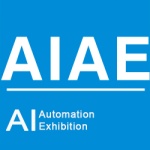 2022第十七届北京国际工业自动化展览会2022第十七届北京国际工业自动化展览会2022第十七届北京国际工业自动化展览会2022第十七届北京国际工业自动化展览会2022第十七届北京国际工业自动化展览会2022第十七届北京国际工业自动化展览会2022第十七届北京国际工业自动化展览会2022第十七届北京国际工业自动化展览会2022第十七届北京国际工业自动化展览会2022第十七届北京国际工业自动化展览会2022第十七届北京国际工业自动化展览会2022第十七届北京国际工业自动化展览会2022第十七届北京国际工业自动化展览会2022第十七届北京国际工业自动化展览会2022第十七届北京国际工业自动化展览会2022第十七届北京国际工业自动化展览会参展申请表|合同表APPLICATION FORM / AGREEMENT参展申请表|合同表APPLICATION FORM / AGREEMENT参展申请表|合同表APPLICATION FORM / AGREEMENT参展申请表|合同表APPLICATION FORM / AGREEMENT参展申请表|合同表APPLICATION FORM / AGREEMENT参展申请表|合同表APPLICATION FORM / AGREEMENT参展申请表|合同表APPLICATION FORM / AGREEMENT参展申请表|合同表APPLICATION FORM / AGREEMENT参展申请表|合同表APPLICATION FORM / AGREEMENT参展申请表|合同表APPLICATION FORM / AGREEMENT参展申请表|合同表APPLICATION FORM / AGREEMENT参展申请表|合同表APPLICATION FORM / AGREEMENT参展申请表|合同表APPLICATION FORM / AGREEMENTThe 17th Beijing internation industrial automation exhibition in 2022The 17th Beijing internation industrial automation exhibition in 2022The 17th Beijing internation industrial automation exhibition in 2022The 17th Beijing internation industrial automation exhibition in 2022The 17th Beijing internation industrial automation exhibition in 2022The 17th Beijing internation industrial automation exhibition in 2022The 17th Beijing internation industrial automation exhibition in 2022The 17th Beijing internation industrial automation exhibition in 2022The 17th Beijing internation industrial automation exhibition in 2022The 17th Beijing internation industrial automation exhibition in 2022The 17th Beijing internation industrial automation exhibition in 2022The 17th Beijing internation industrial automation exhibition in 2022The 17th Beijing internation industrial automation exhibition in 2022The 17th Beijing internation industrial automation exhibition in 2022The 17th Beijing internation industrial automation exhibition in 2022The 17th Beijing internation industrial automation exhibition in 2022参展申请表|合同表APPLICATION FORM / AGREEMENT参展申请表|合同表APPLICATION FORM / AGREEMENT参展申请表|合同表APPLICATION FORM / AGREEMENT参展申请表|合同表APPLICATION FORM / AGREEMENT参展申请表|合同表APPLICATION FORM / AGREEMENT参展申请表|合同表APPLICATION FORM / AGREEMENT参展申请表|合同表APPLICATION FORM / AGREEMENT参展申请表|合同表APPLICATION FORM / AGREEMENT参展申请表|合同表APPLICATION FORM / AGREEMENT参展申请表|合同表APPLICATION FORM / AGREEMENT参展申请表|合同表APPLICATION FORM / AGREEMENT参展申请表|合同表APPLICATION FORM / AGREEMENT参展申请表|合同表APPLICATION FORM / AGREEMENT2022年06月22日-24日2022年06月22日-24日2022年06月22日-24日2022年06月22日-24日2022年06月22日-24日2022年06月22日-24日2022年06月22日-24日2022年06月22日-24日参展申请表|合同表APPLICATION FORM / AGREEMENT参展申请表|合同表APPLICATION FORM / AGREEMENT参展申请表|合同表APPLICATION FORM / AGREEMENT参展申请表|合同表APPLICATION FORM / AGREEMENT参展申请表|合同表APPLICATION FORM / AGREEMENT参展申请表|合同表APPLICATION FORM / AGREEMENT参展申请表|合同表APPLICATION FORM / AGREEMENT参展申请表|合同表APPLICATION FORM / AGREEMENT参展申请表|合同表APPLICATION FORM / AGREEMENT参展申请表|合同表APPLICATION FORM / AGREEMENT参展申请表|合同表APPLICATION FORM / AGREEMENT参展申请表|合同表APPLICATION FORM / AGREEMENT参展申请表|合同表APPLICATION FORM / AGREEMENT中国国际展览中心·北京中国国际展览中心·北京中国国际展览中心·北京中国国际展览中心·北京中国国际展览中心·北京中国国际展览中心·北京中国国际展览中心·北京中国国际展览中心·北京NO:NO:NO:NO:NO:NO:NO:NO:参展申请表|合同表APPLICATION FORM / AGREEMENT参展申请表|合同表APPLICATION FORM / AGREEMENT参展申请表|合同表APPLICATION FORM / AGREEMENT参展申请表|合同表APPLICATION FORM / AGREEMENT参展申请表|合同表APPLICATION FORM / AGREEMENT参展申请表|合同表APPLICATION FORM / AGREEMENT参展申请表|合同表APPLICATION FORM / AGREEMENT参展申请表|合同表APPLICATION FORM / AGREEMENT参展申请表|合同表APPLICATION FORM / AGREEMENT参展申请表|合同表APPLICATION FORM / AGREEMENT参展申请表|合同表APPLICATION FORM / AGREEMENT参展申请表|合同表APPLICATION FORM / AGREEMENT参展申请表|合同表APPLICATION FORM / AGREEMENT请详细阅读招展书,服从大会统一安排，并了解相关参展规则后填写参展申请表，所有注明*为必填项目，参展企业负责人签字并加盖公章后将此表传真至010-68683796，请详细阅读招展书,服从大会统一安排，并了解相关参展规则后填写参展申请表，所有注明*为必填项目，参展企业负责人签字并加盖公章后将此表传真至010-68683796，请详细阅读招展书,服从大会统一安排，并了解相关参展规则后填写参展申请表，所有注明*为必填项目，参展企业负责人签字并加盖公章后将此表传真至010-68683796，请详细阅读招展书,服从大会统一安排，并了解相关参展规则后填写参展申请表，所有注明*为必填项目，参展企业负责人签字并加盖公章后将此表传真至010-68683796，请详细阅读招展书,服从大会统一安排，并了解相关参展规则后填写参展申请表，所有注明*为必填项目，参展企业负责人签字并加盖公章后将此表传真至010-68683796，请详细阅读招展书,服从大会统一安排，并了解相关参展规则后填写参展申请表，所有注明*为必填项目，参展企业负责人签字并加盖公章后将此表传真至010-68683796，请详细阅读招展书,服从大会统一安排，并了解相关参展规则后填写参展申请表，所有注明*为必填项目，参展企业负责人签字并加盖公章后将此表传真至010-68683796，请详细阅读招展书,服从大会统一安排，并了解相关参展规则后填写参展申请表，所有注明*为必填项目，参展企业负责人签字并加盖公章后将此表传真至010-68683796，请详细阅读招展书,服从大会统一安排，并了解相关参展规则后填写参展申请表，所有注明*为必填项目，参展企业负责人签字并加盖公章后将此表传真至010-68683796，请详细阅读招展书,服从大会统一安排，并了解相关参展规则后填写参展申请表，所有注明*为必填项目，参展企业负责人签字并加盖公章后将此表传真至010-68683796，请详细阅读招展书,服从大会统一安排，并了解相关参展规则后填写参展申请表，所有注明*为必填项目，参展企业负责人签字并加盖公章后将此表传真至010-68683796，请详细阅读招展书,服从大会统一安排，并了解相关参展规则后填写参展申请表，所有注明*为必填项目，参展企业负责人签字并加盖公章后将此表传真至010-68683796，请详细阅读招展书,服从大会统一安排，并了解相关参展规则后填写参展申请表，所有注明*为必填项目，参展企业负责人签字并加盖公章后将此表传真至010-68683796，请详细阅读招展书,服从大会统一安排，并了解相关参展规则后填写参展申请表，所有注明*为必填项目，参展企业负责人签字并加盖公章后将此表传真至010-68683796，请详细阅读招展书,服从大会统一安排，并了解相关参展规则后填写参展申请表，所有注明*为必填项目，参展企业负责人签字并加盖公章后将此表传真至010-68683796，请详细阅读招展书,服从大会统一安排，并了解相关参展规则后填写参展申请表，所有注明*为必填项目，参展企业负责人签字并加盖公章后将此表传真至010-68683796，请详细阅读招展书,服从大会统一安排，并了解相关参展规则后填写参展申请表，所有注明*为必填项目，参展企业负责人签字并加盖公章后将此表传真至010-68683796，请详细阅读招展书,服从大会统一安排，并了解相关参展规则后填写参展申请表，所有注明*为必填项目，参展企业负责人签字并加盖公章后将此表传真至010-68683796，请详细阅读招展书,服从大会统一安排，并了解相关参展规则后填写参展申请表，所有注明*为必填项目，参展企业负责人签字并加盖公章后将此表传真至010-68683796，请详细阅读招展书,服从大会统一安排，并了解相关参展规则后填写参展申请表，所有注明*为必填项目，参展企业负责人签字并加盖公章后将此表传真至010-68683796，请详细阅读招展书,服从大会统一安排，并了解相关参展规则后填写参展申请表，所有注明*为必填项目，参展企业负责人签字并加盖公章后将此表传真至010-68683796，请详细阅读招展书,服从大会统一安排，并了解相关参展规则后填写参展申请表，所有注明*为必填项目，参展企业负责人签字并加盖公章后将此表传真至010-68683796，请详细阅读招展书,服从大会统一安排，并了解相关参展规则后填写参展申请表，所有注明*为必填项目，参展企业负责人签字并加盖公章后将此表传真至010-68683796，请详细阅读招展书,服从大会统一安排，并了解相关参展规则后填写参展申请表，所有注明*为必填项目，参展企业负责人签字并加盖公章后将此表传真至010-68683796，请详细阅读招展书,服从大会统一安排，并了解相关参展规则后填写参展申请表，所有注明*为必填项目，参展企业负责人签字并加盖公章后将此表传真至010-68683796，请详细阅读招展书,服从大会统一安排，并了解相关参展规则后填写参展申请表，所有注明*为必填项目，参展企业负责人签字并加盖公章后将此表传真至010-68683796，请详细阅读招展书,服从大会统一安排，并了解相关参展规则后填写参展申请表，所有注明*为必填项目，参展企业负责人签字并加盖公章后将此表传真至010-68683796，请详细阅读招展书,服从大会统一安排，并了解相关参展规则后填写参展申请表，所有注明*为必填项目，参展企业负责人签字并加盖公章后将此表传真至010-68683796，请详细阅读招展书,服从大会统一安排，并了解相关参展规则后填写参展申请表，所有注明*为必填项目，参展企业负责人签字并加盖公章后将此表传真至010-68683796，请详细阅读招展书,服从大会统一安排，并了解相关参展规则后填写参展申请表，所有注明*为必填项目，参展企业负责人签字并加盖公章后将此表传真至010-68683796，或将此表扫描后发送电子邮件至hjz@jingheexpo.com组委会将以此规划展位。申请截止日期：2022年5月20日。或将此表扫描后发送电子邮件至hjz@jingheexpo.com组委会将以此规划展位。申请截止日期：2022年5月20日。或将此表扫描后发送电子邮件至hjz@jingheexpo.com组委会将以此规划展位。申请截止日期：2022年5月20日。或将此表扫描后发送电子邮件至hjz@jingheexpo.com组委会将以此规划展位。申请截止日期：2022年5月20日。或将此表扫描后发送电子邮件至hjz@jingheexpo.com组委会将以此规划展位。申请截止日期：2022年5月20日。或将此表扫描后发送电子邮件至hjz@jingheexpo.com组委会将以此规划展位。申请截止日期：2022年5月20日。或将此表扫描后发送电子邮件至hjz@jingheexpo.com组委会将以此规划展位。申请截止日期：2022年5月20日。或将此表扫描后发送电子邮件至hjz@jingheexpo.com组委会将以此规划展位。申请截止日期：2022年5月20日。或将此表扫描后发送电子邮件至hjz@jingheexpo.com组委会将以此规划展位。申请截止日期：2022年5月20日。或将此表扫描后发送电子邮件至hjz@jingheexpo.com组委会将以此规划展位。申请截止日期：2022年5月20日。或将此表扫描后发送电子邮件至hjz@jingheexpo.com组委会将以此规划展位。申请截止日期：2022年5月20日。或将此表扫描后发送电子邮件至hjz@jingheexpo.com组委会将以此规划展位。申请截止日期：2022年5月20日。或将此表扫描后发送电子邮件至hjz@jingheexpo.com组委会将以此规划展位。申请截止日期：2022年5月20日。或将此表扫描后发送电子邮件至hjz@jingheexpo.com组委会将以此规划展位。申请截止日期：2022年5月20日。或将此表扫描后发送电子邮件至hjz@jingheexpo.com组委会将以此规划展位。申请截止日期：2022年5月20日。或将此表扫描后发送电子邮件至hjz@jingheexpo.com组委会将以此规划展位。申请截止日期：2022年5月20日。或将此表扫描后发送电子邮件至hjz@jingheexpo.com组委会将以此规划展位。申请截止日期：2022年5月20日。或将此表扫描后发送电子邮件至hjz@jingheexpo.com组委会将以此规划展位。申请截止日期：2022年5月20日。或将此表扫描后发送电子邮件至hjz@jingheexpo.com组委会将以此规划展位。申请截止日期：2022年5月20日。或将此表扫描后发送电子邮件至hjz@jingheexpo.com组委会将以此规划展位。申请截止日期：2022年5月20日。或将此表扫描后发送电子邮件至hjz@jingheexpo.com组委会将以此规划展位。申请截止日期：2022年5月20日。或将此表扫描后发送电子邮件至hjz@jingheexpo.com组委会将以此规划展位。申请截止日期：2022年5月20日。或将此表扫描后发送电子邮件至hjz@jingheexpo.com组委会将以此规划展位。申请截止日期：2022年5月20日。或将此表扫描后发送电子邮件至hjz@jingheexpo.com组委会将以此规划展位。申请截止日期：2022年5月20日。或将此表扫描后发送电子邮件至hjz@jingheexpo.com组委会将以此规划展位。申请截止日期：2022年5月20日。或将此表扫描后发送电子邮件至hjz@jingheexpo.com组委会将以此规划展位。申请截止日期：2022年5月20日。或将此表扫描后发送电子邮件至hjz@jingheexpo.com组委会将以此规划展位。申请截止日期：2022年5月20日。或将此表扫描后发送电子邮件至hjz@jingheexpo.com组委会将以此规划展位。申请截止日期：2022年5月20日。或将此表扫描后发送电子邮件至hjz@jingheexpo.com组委会将以此规划展位。申请截止日期：2022年5月20日。或将此表扫描后发送电子邮件至hjz@jingheexpo.com组委会将以此规划展位。申请截止日期：2022年5月20日。公司信息公司信息公司信息公司信息公司信息公司信息公司信息公司信息公司信息公司信息公司信息公司信息公司信息公司信息公司信息公司信息公司信息公司信息公司信息公司信息公司信息公司信息公司信息公司信息公司信息公司信息公司信息公司信息公司信息公司信息公司名称（中文）*公司名称（中文）*公司名称（英文）*公司名称（英文）*通信地址*通信地址*邮政编码*邮政编码*邮政编码*邮政编码*联系人*联系人*□先生□女士□先生□女士职务职务职务职务职务电子邮件*电子邮件*电子邮件*电子邮件*手机号码*手机号码*区号*|区号*|电话*电话*电话*电话*电话*传真*传真*传真*传真*企业性质*企业性质*□国内□合资□国内□合资□国内□合资□国内□合资单独/联合参展*单独/联合参展*单独/联合参展*单独/联合参展*单独/联合参展*单独/联合参展*单独/联合参展*□单独□联合□单独□联合□单独□联合□单独□联合□单独□联合□单独□联合公司网站公司网站公司网站公司网站展位价格展位价格展位价格展位价格展位价格展位价格展位价格展位价格展位价格展位价格展品类型及说明*请将贵司参展展品中最主要设备类型进行勾选展品类型及说明*请将贵司参展展品中最主要设备类型进行勾选展品类型及说明*请将贵司参展展品中最主要设备类型进行勾选展品类型及说明*请将贵司参展展品中最主要设备类型进行勾选展品类型及说明*请将贵司参展展品中最主要设备类型进行勾选展品类型及说明*请将贵司参展展品中最主要设备类型进行勾选展品类型及说明*请将贵司参展展品中最主要设备类型进行勾选展品类型及说明*请将贵司参展展品中最主要设备类型进行勾选展品类型及说明*请将贵司参展展品中最主要设备类型进行勾选展品类型及说明*请将贵司参展展品中最主要设备类型进行勾选展品类型及说明*请将贵司参展展品中最主要设备类型进行勾选展品类型及说明*请将贵司参展展品中最主要设备类型进行勾选展品类型及说明*请将贵司参展展品中最主要设备类型进行勾选展品类型及说明*请将贵司参展展品中最主要设备类型进行勾选展品类型及说明*请将贵司参展展品中最主要设备类型进行勾选展品类型及说明*请将贵司参展展品中最主要设备类型进行勾选展品类型及说明*请将贵司参展展品中最主要设备类型进行勾选展品类型及说明*请将贵司参展展品中最主要设备类型进行勾选展品类型及说明*请将贵司参展展品中最主要设备类型进行勾选我公司确定报名参展并申请展位*我公司确定报名参展并申请展位*我公司确定报名参展并申请展位*我公司确定报名参展并申请展位*我公司确定报名参展并申请展位*我公司确定报名参展并申请展位*我公司确定报名参展并申请展位*我公司确定报名参展并申请展位*我公司确定报名参展并申请展位*我公司确定报名参展并申请展位*□生产自动化□电气系统□工业自动化信息技术及软件□生产自动化□电气系统□工业自动化信息技术及软件□生产自动化□电气系统□工业自动化信息技术及软件□生产自动化□电气系统□工业自动化信息技术及软件□生产自动化□电气系统□工业自动化信息技术及软件□生产自动化□电气系统□工业自动化信息技术及软件□生产自动化□电气系统□工业自动化信息技术及软件□生产自动化□电气系统□工业自动化信息技术及软件□生产自动化□电气系统□工业自动化信息技术及软件□生产自动化□电气系统□工业自动化信息技术及软件□生产自动化□电气系统□工业自动化信息技术及软件□生产自动化□电气系统□工业自动化信息技术及软件□生产自动化□电气系统□工业自动化信息技术及软件□生产自动化□电气系统□工业自动化信息技术及软件□生产自动化□电气系统□工业自动化信息技术及软件□生产自动化□电气系统□工业自动化信息技术及软件□生产自动化□电气系统□工业自动化信息技术及软件□生产自动化□电气系统□工业自动化信息技术及软件□生产自动化□电气系统□工业自动化信息技术及软件室内光地价格（元人民币/㎡）室内光地价格（元人民币/㎡）室内光地价格（元人民币/㎡）室内光地价格（元人民币/㎡）室内光地价格（元人民币/㎡）室内光地价格（元人民币/㎡）室内光地价格（元人民币/㎡）室内光地价格（元人民币/㎡）室内光地价格（元人民币/㎡）室内光地价格（元人民币/㎡）□控制技术□机械基础设施□传感器连接器□机器人技术及配件□控制技术□机械基础设施□传感器连接器□机器人技术及配件□控制技术□机械基础设施□传感器连接器□机器人技术及配件□控制技术□机械基础设施□传感器连接器□机器人技术及配件□控制技术□机械基础设施□传感器连接器□机器人技术及配件□控制技术□机械基础设施□传感器连接器□机器人技术及配件□控制技术□机械基础设施□传感器连接器□机器人技术及配件□控制技术□机械基础设施□传感器连接器□机器人技术及配件□控制技术□机械基础设施□传感器连接器□机器人技术及配件□控制技术□机械基础设施□传感器连接器□机器人技术及配件□控制技术□机械基础设施□传感器连接器□机器人技术及配件□控制技术□机械基础设施□传感器连接器□机器人技术及配件□控制技术□机械基础设施□传感器连接器□机器人技术及配件□控制技术□机械基础设施□传感器连接器□机器人技术及配件□控制技术□机械基础设施□传感器连接器□机器人技术及配件□控制技术□机械基础设施□传感器连接器□机器人技术及配件□控制技术□机械基础设施□传感器连接器□机器人技术及配件□控制技术□机械基础设施□传感器连接器□机器人技术及配件□控制技术□机械基础设施□传感器连接器□机器人技术及配件面积范围㎡国内企业国内企业国内企业合（外）资企业合（外）资企业合（外）资企业展位尺寸(长×宽)展位尺寸(长×宽)展位尺寸(长×宽)□工业机器人□智能汽车□ VR科技□工业机器人□智能汽车□ VR科技□工业机器人□智能汽车□ VR科技□工业机器人□智能汽车□ VR科技□工业机器人□智能汽车□ VR科技□工业机器人□智能汽车□ VR科技□工业机器人□智能汽车□ VR科技□工业机器人□智能汽车□ VR科技□工业机器人□智能汽车□ VR科技□工业机器人□智能汽车□ VR科技□工业机器人□智能汽车□ VR科技□工业机器人□智能汽车□ VR科技□工业机器人□智能汽车□ VR科技□工业机器人□智能汽车□ VR科技□工业机器人□智能汽车□ VR科技□工业机器人□智能汽车□ VR科技□工业机器人□智能汽车□ VR科技□工业机器人□智能汽车□ VR科技□工业机器人□智能汽车□ VR科技36-72170017001700400040004000其他类型说明其他类型说明其他类型说明其他类型说明73-199153015301530360036003600超重展品描述
单件重量超30T超重展品描述
单件重量超30T超重展品描述
单件重量超30T超重展品描述
单件重量超30T200-399136013601360320032003200超重展品描述
单件重量超30T超重展品描述
单件重量超30T超重展品描述
单件重量超30T超重展品描述
单件重量超30T≥400119011901190270027002700主要描述展品名称、长、宽、高、重量、及是否组装等参数。主要描述展品名称、长、宽、高、重量、及是否组装等参数。主要描述展品名称、长、宽、高、重量、及是否组装等参数。主要描述展品名称、长、宽、高、重量、及是否组装等参数。主要描述展品名称、长、宽、高、重量、及是否组装等参数。主要描述展品名称、长、宽、高、重量、及是否组装等参数。主要描述展品名称、长、宽、高、重量、及是否组装等参数。主要描述展品名称、长、宽、高、重量、及是否组装等参数。主要描述展品名称、长、宽、高、重量、及是否组装等参数。主要描述展品名称、长、宽、高、重量、及是否组装等参数。主要描述展品名称、长、宽、高、重量、及是否组装等参数。主要描述展品名称、长、宽、高、重量、及是否组装等参数。主要描述展品名称、长、宽、高、重量、及是否组装等参数。主要描述展品名称、长、宽、高、重量、及是否组装等参数。主要描述展品名称、长、宽、高、重量、及是否组装等参数。主要描述展品名称、长、宽、高、重量、及是否组装等参数。主要描述展品名称、长、宽、高、重量、及是否组装等参数。主要描述展品名称、长、宽、高、重量、及是否组装等参数。主要描述展品名称、长、宽、高、重量、及是否组装等参数。标准展位价格（元人民币/㎡）标准展位价格（元人民币/㎡）标准展位价格（元人民币/㎡）标准展位价格（元人民币/㎡）标准展位价格（元人民币/㎡）标准展位价格（元人民币/㎡）标准展位价格（元人民币/㎡）标准展位价格（元人民币/㎡）标准展位价格（元人民币/㎡）标准展位价格（元人民币/㎡）参展提示参展提示参展提示参展提示参展提示参展提示参展提示参展提示参展提示参展提示参展提示参展提示参展提示参展提示参展提示参展提示参展提示参展提示参展提示展位类型国内企业国内企业国内企业合（外）资企业合（外）资企业合（外）资企业展位尺寸(长×宽)展位尺寸(长×宽)展位尺寸(长×宽)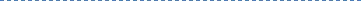 1、参展商申请展位后请在3个工作日内将展位费用电汇到大会的指定账号。。1、参展商申请展位后请在3个工作日内将展位费用电汇到大会的指定账号。。1、参展商申请展位后请在3个工作日内将展位费用电汇到大会的指定账号。。1、参展商申请展位后请在3个工作日内将展位费用电汇到大会的指定账号。。1、参展商申请展位后请在3个工作日内将展位费用电汇到大会的指定账号。。1、参展商申请展位后请在3个工作日内将展位费用电汇到大会的指定账号。。1、参展商申请展位后请在3个工作日内将展位费用电汇到大会的指定账号。。1、参展商申请展位后请在3个工作日内将展位费用电汇到大会的指定账号。。1、参展商申请展位后请在3个工作日内将展位费用电汇到大会的指定账号。。1、参展商申请展位后请在3个工作日内将展位费用电汇到大会的指定账号。。1、参展商申请展位后请在3个工作日内将展位费用电汇到大会的指定账号。。1、参展商申请展位后请在3个工作日内将展位费用电汇到大会的指定账号。。1、参展商申请展位后请在3个工作日内将展位费用电汇到大会的指定账号。。1、参展商申请展位后请在3个工作日内将展位费用电汇到大会的指定账号。。1、参展商申请展位后请在3个工作日内将展位费用电汇到大会的指定账号。。1、参展商申请展位后请在3个工作日内将展位费用电汇到大会的指定账号。。1、参展商申请展位后请在3个工作日内将展位费用电汇到大会的指定账号。。1、参展商申请展位后请在3个工作日内将展位费用电汇到大会的指定账号。。9㎡精装修展位2380023800238004000040000400003m×3m=12㎡3m×3m=12㎡3m×3m=12㎡2、如参展商中途退展，所付款项概不退还，展会召开参展单位不得以其他任何理由提出异议。3.如因不可抗力因素或不以组织方主观意志为转移的因素及其它原因等等展览会调整时间或延期举办此次展览会，则组织方有权要求参展方继续参展，且不承担退还参展方已付费用的责任。4.参展产品和宣传资料不侵犯他人知识产权，如发生侵权纠纷，自行承担全部法律责任。5、保证大会整体形象，组委会保留调整部分参展商展位的最终权力。2、如参展商中途退展，所付款项概不退还，展会召开参展单位不得以其他任何理由提出异议。3.如因不可抗力因素或不以组织方主观意志为转移的因素及其它原因等等展览会调整时间或延期举办此次展览会，则组织方有权要求参展方继续参展，且不承担退还参展方已付费用的责任。4.参展产品和宣传资料不侵犯他人知识产权，如发生侵权纠纷，自行承担全部法律责任。5、保证大会整体形象，组委会保留调整部分参展商展位的最终权力。2、如参展商中途退展，所付款项概不退还，展会召开参展单位不得以其他任何理由提出异议。3.如因不可抗力因素或不以组织方主观意志为转移的因素及其它原因等等展览会调整时间或延期举办此次展览会，则组织方有权要求参展方继续参展，且不承担退还参展方已付费用的责任。4.参展产品和宣传资料不侵犯他人知识产权，如发生侵权纠纷，自行承担全部法律责任。5、保证大会整体形象，组委会保留调整部分参展商展位的最终权力。2、如参展商中途退展，所付款项概不退还，展会召开参展单位不得以其他任何理由提出异议。3.如因不可抗力因素或不以组织方主观意志为转移的因素及其它原因等等展览会调整时间或延期举办此次展览会，则组织方有权要求参展方继续参展，且不承担退还参展方已付费用的责任。4.参展产品和宣传资料不侵犯他人知识产权，如发生侵权纠纷，自行承担全部法律责任。5、保证大会整体形象，组委会保留调整部分参展商展位的最终权力。2、如参展商中途退展，所付款项概不退还，展会召开参展单位不得以其他任何理由提出异议。3.如因不可抗力因素或不以组织方主观意志为转移的因素及其它原因等等展览会调整时间或延期举办此次展览会，则组织方有权要求参展方继续参展，且不承担退还参展方已付费用的责任。4.参展产品和宣传资料不侵犯他人知识产权，如发生侵权纠纷，自行承担全部法律责任。5、保证大会整体形象，组委会保留调整部分参展商展位的最终权力。2、如参展商中途退展，所付款项概不退还，展会召开参展单位不得以其他任何理由提出异议。3.如因不可抗力因素或不以组织方主观意志为转移的因素及其它原因等等展览会调整时间或延期举办此次展览会，则组织方有权要求参展方继续参展，且不承担退还参展方已付费用的责任。4.参展产品和宣传资料不侵犯他人知识产权，如发生侵权纠纷，自行承担全部法律责任。5、保证大会整体形象，组委会保留调整部分参展商展位的最终权力。2、如参展商中途退展，所付款项概不退还，展会召开参展单位不得以其他任何理由提出异议。3.如因不可抗力因素或不以组织方主观意志为转移的因素及其它原因等等展览会调整时间或延期举办此次展览会，则组织方有权要求参展方继续参展，且不承担退还参展方已付费用的责任。4.参展产品和宣传资料不侵犯他人知识产权，如发生侵权纠纷，自行承担全部法律责任。5、保证大会整体形象，组委会保留调整部分参展商展位的最终权力。2、如参展商中途退展，所付款项概不退还，展会召开参展单位不得以其他任何理由提出异议。3.如因不可抗力因素或不以组织方主观意志为转移的因素及其它原因等等展览会调整时间或延期举办此次展览会，则组织方有权要求参展方继续参展，且不承担退还参展方已付费用的责任。4.参展产品和宣传资料不侵犯他人知识产权，如发生侵权纠纷，自行承担全部法律责任。5、保证大会整体形象，组委会保留调整部分参展商展位的最终权力。2、如参展商中途退展，所付款项概不退还，展会召开参展单位不得以其他任何理由提出异议。3.如因不可抗力因素或不以组织方主观意志为转移的因素及其它原因等等展览会调整时间或延期举办此次展览会，则组织方有权要求参展方继续参展，且不承担退还参展方已付费用的责任。4.参展产品和宣传资料不侵犯他人知识产权，如发生侵权纠纷，自行承担全部法律责任。5、保证大会整体形象，组委会保留调整部分参展商展位的最终权力。2、如参展商中途退展，所付款项概不退还，展会召开参展单位不得以其他任何理由提出异议。3.如因不可抗力因素或不以组织方主观意志为转移的因素及其它原因等等展览会调整时间或延期举办此次展览会，则组织方有权要求参展方继续参展，且不承担退还参展方已付费用的责任。4.参展产品和宣传资料不侵犯他人知识产权，如发生侵权纠纷，自行承担全部法律责任。5、保证大会整体形象，组委会保留调整部分参展商展位的最终权力。2、如参展商中途退展，所付款项概不退还，展会召开参展单位不得以其他任何理由提出异议。3.如因不可抗力因素或不以组织方主观意志为转移的因素及其它原因等等展览会调整时间或延期举办此次展览会，则组织方有权要求参展方继续参展，且不承担退还参展方已付费用的责任。4.参展产品和宣传资料不侵犯他人知识产权，如发生侵权纠纷，自行承担全部法律责任。5、保证大会整体形象，组委会保留调整部分参展商展位的最终权力。2、如参展商中途退展，所付款项概不退还，展会召开参展单位不得以其他任何理由提出异议。3.如因不可抗力因素或不以组织方主观意志为转移的因素及其它原因等等展览会调整时间或延期举办此次展览会，则组织方有权要求参展方继续参展，且不承担退还参展方已付费用的责任。4.参展产品和宣传资料不侵犯他人知识产权，如发生侵权纠纷，自行承担全部法律责任。5、保证大会整体形象，组委会保留调整部分参展商展位的最终权力。2、如参展商中途退展，所付款项概不退还，展会召开参展单位不得以其他任何理由提出异议。3.如因不可抗力因素或不以组织方主观意志为转移的因素及其它原因等等展览会调整时间或延期举办此次展览会，则组织方有权要求参展方继续参展，且不承担退还参展方已付费用的责任。4.参展产品和宣传资料不侵犯他人知识产权，如发生侵权纠纷，自行承担全部法律责任。5、保证大会整体形象，组委会保留调整部分参展商展位的最终权力。2、如参展商中途退展，所付款项概不退还，展会召开参展单位不得以其他任何理由提出异议。3.如因不可抗力因素或不以组织方主观意志为转移的因素及其它原因等等展览会调整时间或延期举办此次展览会，则组织方有权要求参展方继续参展，且不承担退还参展方已付费用的责任。4.参展产品和宣传资料不侵犯他人知识产权，如发生侵权纠纷，自行承担全部法律责任。5、保证大会整体形象，组委会保留调整部分参展商展位的最终权力。2、如参展商中途退展，所付款项概不退还，展会召开参展单位不得以其他任何理由提出异议。3.如因不可抗力因素或不以组织方主观意志为转移的因素及其它原因等等展览会调整时间或延期举办此次展览会，则组织方有权要求参展方继续参展，且不承担退还参展方已付费用的责任。4.参展产品和宣传资料不侵犯他人知识产权，如发生侵权纠纷，自行承担全部法律责任。5、保证大会整体形象，组委会保留调整部分参展商展位的最终权力。2、如参展商中途退展，所付款项概不退还，展会召开参展单位不得以其他任何理由提出异议。3.如因不可抗力因素或不以组织方主观意志为转移的因素及其它原因等等展览会调整时间或延期举办此次展览会，则组织方有权要求参展方继续参展，且不承担退还参展方已付费用的责任。4.参展产品和宣传资料不侵犯他人知识产权，如发生侵权纠纷，自行承担全部法律责任。5、保证大会整体形象，组委会保留调整部分参展商展位的最终权力。2、如参展商中途退展，所付款项概不退还，展会召开参展单位不得以其他任何理由提出异议。3.如因不可抗力因素或不以组织方主观意志为转移的因素及其它原因等等展览会调整时间或延期举办此次展览会，则组织方有权要求参展方继续参展，且不承担退还参展方已付费用的责任。4.参展产品和宣传资料不侵犯他人知识产权，如发生侵权纠纷，自行承担全部法律责任。5、保证大会整体形象，组委会保留调整部分参展商展位的最终权力。2、如参展商中途退展，所付款项概不退还，展会召开参展单位不得以其他任何理由提出异议。3.如因不可抗力因素或不以组织方主观意志为转移的因素及其它原因等等展览会调整时间或延期举办此次展览会，则组织方有权要求参展方继续参展，且不承担退还参展方已付费用的责任。4.参展产品和宣传资料不侵犯他人知识产权，如发生侵权纠纷，自行承担全部法律责任。5、保证大会整体形象，组委会保留调整部分参展商展位的最终权力。9㎡标准展位1680016800168003000030000300003m×3m=9㎡3m×3m=9㎡3m×3m=9㎡2、如参展商中途退展，所付款项概不退还，展会召开参展单位不得以其他任何理由提出异议。3.如因不可抗力因素或不以组织方主观意志为转移的因素及其它原因等等展览会调整时间或延期举办此次展览会，则组织方有权要求参展方继续参展，且不承担退还参展方已付费用的责任。4.参展产品和宣传资料不侵犯他人知识产权，如发生侵权纠纷，自行承担全部法律责任。5、保证大会整体形象，组委会保留调整部分参展商展位的最终权力。2、如参展商中途退展，所付款项概不退还，展会召开参展单位不得以其他任何理由提出异议。3.如因不可抗力因素或不以组织方主观意志为转移的因素及其它原因等等展览会调整时间或延期举办此次展览会，则组织方有权要求参展方继续参展，且不承担退还参展方已付费用的责任。4.参展产品和宣传资料不侵犯他人知识产权，如发生侵权纠纷，自行承担全部法律责任。5、保证大会整体形象，组委会保留调整部分参展商展位的最终权力。2、如参展商中途退展，所付款项概不退还，展会召开参展单位不得以其他任何理由提出异议。3.如因不可抗力因素或不以组织方主观意志为转移的因素及其它原因等等展览会调整时间或延期举办此次展览会，则组织方有权要求参展方继续参展，且不承担退还参展方已付费用的责任。4.参展产品和宣传资料不侵犯他人知识产权，如发生侵权纠纷，自行承担全部法律责任。5、保证大会整体形象，组委会保留调整部分参展商展位的最终权力。2、如参展商中途退展，所付款项概不退还，展会召开参展单位不得以其他任何理由提出异议。3.如因不可抗力因素或不以组织方主观意志为转移的因素及其它原因等等展览会调整时间或延期举办此次展览会，则组织方有权要求参展方继续参展，且不承担退还参展方已付费用的责任。4.参展产品和宣传资料不侵犯他人知识产权，如发生侵权纠纷，自行承担全部法律责任。5、保证大会整体形象，组委会保留调整部分参展商展位的最终权力。2、如参展商中途退展，所付款项概不退还，展会召开参展单位不得以其他任何理由提出异议。3.如因不可抗力因素或不以组织方主观意志为转移的因素及其它原因等等展览会调整时间或延期举办此次展览会，则组织方有权要求参展方继续参展，且不承担退还参展方已付费用的责任。4.参展产品和宣传资料不侵犯他人知识产权，如发生侵权纠纷，自行承担全部法律责任。5、保证大会整体形象，组委会保留调整部分参展商展位的最终权力。2、如参展商中途退展，所付款项概不退还，展会召开参展单位不得以其他任何理由提出异议。3.如因不可抗力因素或不以组织方主观意志为转移的因素及其它原因等等展览会调整时间或延期举办此次展览会，则组织方有权要求参展方继续参展，且不承担退还参展方已付费用的责任。4.参展产品和宣传资料不侵犯他人知识产权，如发生侵权纠纷，自行承担全部法律责任。5、保证大会整体形象，组委会保留调整部分参展商展位的最终权力。2、如参展商中途退展，所付款项概不退还，展会召开参展单位不得以其他任何理由提出异议。3.如因不可抗力因素或不以组织方主观意志为转移的因素及其它原因等等展览会调整时间或延期举办此次展览会，则组织方有权要求参展方继续参展，且不承担退还参展方已付费用的责任。4.参展产品和宣传资料不侵犯他人知识产权，如发生侵权纠纷，自行承担全部法律责任。5、保证大会整体形象，组委会保留调整部分参展商展位的最终权力。2、如参展商中途退展，所付款项概不退还，展会召开参展单位不得以其他任何理由提出异议。3.如因不可抗力因素或不以组织方主观意志为转移的因素及其它原因等等展览会调整时间或延期举办此次展览会，则组织方有权要求参展方继续参展，且不承担退还参展方已付费用的责任。4.参展产品和宣传资料不侵犯他人知识产权，如发生侵权纠纷，自行承担全部法律责任。5、保证大会整体形象，组委会保留调整部分参展商展位的最终权力。2、如参展商中途退展，所付款项概不退还，展会召开参展单位不得以其他任何理由提出异议。3.如因不可抗力因素或不以组织方主观意志为转移的因素及其它原因等等展览会调整时间或延期举办此次展览会，则组织方有权要求参展方继续参展，且不承担退还参展方已付费用的责任。4.参展产品和宣传资料不侵犯他人知识产权，如发生侵权纠纷，自行承担全部法律责任。5、保证大会整体形象，组委会保留调整部分参展商展位的最终权力。2、如参展商中途退展，所付款项概不退还，展会召开参展单位不得以其他任何理由提出异议。3.如因不可抗力因素或不以组织方主观意志为转移的因素及其它原因等等展览会调整时间或延期举办此次展览会，则组织方有权要求参展方继续参展，且不承担退还参展方已付费用的责任。4.参展产品和宣传资料不侵犯他人知识产权，如发生侵权纠纷，自行承担全部法律责任。5、保证大会整体形象，组委会保留调整部分参展商展位的最终权力。2、如参展商中途退展，所付款项概不退还，展会召开参展单位不得以其他任何理由提出异议。3.如因不可抗力因素或不以组织方主观意志为转移的因素及其它原因等等展览会调整时间或延期举办此次展览会，则组织方有权要求参展方继续参展，且不承担退还参展方已付费用的责任。4.参展产品和宣传资料不侵犯他人知识产权，如发生侵权纠纷，自行承担全部法律责任。5、保证大会整体形象，组委会保留调整部分参展商展位的最终权力。2、如参展商中途退展，所付款项概不退还，展会召开参展单位不得以其他任何理由提出异议。3.如因不可抗力因素或不以组织方主观意志为转移的因素及其它原因等等展览会调整时间或延期举办此次展览会，则组织方有权要求参展方继续参展，且不承担退还参展方已付费用的责任。4.参展产品和宣传资料不侵犯他人知识产权，如发生侵权纠纷，自行承担全部法律责任。5、保证大会整体形象，组委会保留调整部分参展商展位的最终权力。2、如参展商中途退展，所付款项概不退还，展会召开参展单位不得以其他任何理由提出异议。3.如因不可抗力因素或不以组织方主观意志为转移的因素及其它原因等等展览会调整时间或延期举办此次展览会，则组织方有权要求参展方继续参展，且不承担退还参展方已付费用的责任。4.参展产品和宣传资料不侵犯他人知识产权，如发生侵权纠纷，自行承担全部法律责任。5、保证大会整体形象，组委会保留调整部分参展商展位的最终权力。2、如参展商中途退展，所付款项概不退还，展会召开参展单位不得以其他任何理由提出异议。3.如因不可抗力因素或不以组织方主观意志为转移的因素及其它原因等等展览会调整时间或延期举办此次展览会，则组织方有权要求参展方继续参展，且不承担退还参展方已付费用的责任。4.参展产品和宣传资料不侵犯他人知识产权，如发生侵权纠纷，自行承担全部法律责任。5、保证大会整体形象，组委会保留调整部分参展商展位的最终权力。2、如参展商中途退展，所付款项概不退还，展会召开参展单位不得以其他任何理由提出异议。3.如因不可抗力因素或不以组织方主观意志为转移的因素及其它原因等等展览会调整时间或延期举办此次展览会，则组织方有权要求参展方继续参展，且不承担退还参展方已付费用的责任。4.参展产品和宣传资料不侵犯他人知识产权，如发生侵权纠纷，自行承担全部法律责任。5、保证大会整体形象，组委会保留调整部分参展商展位的最终权力。2、如参展商中途退展，所付款项概不退还，展会召开参展单位不得以其他任何理由提出异议。3.如因不可抗力因素或不以组织方主观意志为转移的因素及其它原因等等展览会调整时间或延期举办此次展览会，则组织方有权要求参展方继续参展，且不承担退还参展方已付费用的责任。4.参展产品和宣传资料不侵犯他人知识产权，如发生侵权纠纷，自行承担全部法律责任。5、保证大会整体形象，组委会保留调整部分参展商展位的最终权力。2、如参展商中途退展，所付款项概不退还，展会召开参展单位不得以其他任何理由提出异议。3.如因不可抗力因素或不以组织方主观意志为转移的因素及其它原因等等展览会调整时间或延期举办此次展览会，则组织方有权要求参展方继续参展，且不承担退还参展方已付费用的责任。4.参展产品和宣传资料不侵犯他人知识产权，如发生侵权纠纷，自行承担全部法律责任。5、保证大会整体形象，组委会保留调整部分参展商展位的最终权力。2、如参展商中途退展，所付款项概不退还，展会召开参展单位不得以其他任何理由提出异议。3.如因不可抗力因素或不以组织方主观意志为转移的因素及其它原因等等展览会调整时间或延期举办此次展览会，则组织方有权要求参展方继续参展，且不承担退还参展方已付费用的责任。4.参展产品和宣传资料不侵犯他人知识产权，如发生侵权纠纷，自行承担全部法律责任。5、保证大会整体形象，组委会保留调整部分参展商展位的最终权力。注：双开口展位加收20%注：双开口展位加收20%注：双开口展位加收20%注：双开口展位加收20%注：双开口展位加收20%注：双开口展位加收20%2、如参展商中途退展，所付款项概不退还，展会召开参展单位不得以其他任何理由提出异议。3.如因不可抗力因素或不以组织方主观意志为转移的因素及其它原因等等展览会调整时间或延期举办此次展览会，则组织方有权要求参展方继续参展，且不承担退还参展方已付费用的责任。4.参展产品和宣传资料不侵犯他人知识产权，如发生侵权纠纷，自行承担全部法律责任。5、保证大会整体形象，组委会保留调整部分参展商展位的最终权力。2、如参展商中途退展，所付款项概不退还，展会召开参展单位不得以其他任何理由提出异议。3.如因不可抗力因素或不以组织方主观意志为转移的因素及其它原因等等展览会调整时间或延期举办此次展览会，则组织方有权要求参展方继续参展，且不承担退还参展方已付费用的责任。4.参展产品和宣传资料不侵犯他人知识产权，如发生侵权纠纷，自行承担全部法律责任。5、保证大会整体形象，组委会保留调整部分参展商展位的最终权力。2、如参展商中途退展，所付款项概不退还，展会召开参展单位不得以其他任何理由提出异议。3.如因不可抗力因素或不以组织方主观意志为转移的因素及其它原因等等展览会调整时间或延期举办此次展览会，则组织方有权要求参展方继续参展，且不承担退还参展方已付费用的责任。4.参展产品和宣传资料不侵犯他人知识产权，如发生侵权纠纷，自行承担全部法律责任。5、保证大会整体形象，组委会保留调整部分参展商展位的最终权力。2、如参展商中途退展，所付款项概不退还，展会召开参展单位不得以其他任何理由提出异议。3.如因不可抗力因素或不以组织方主观意志为转移的因素及其它原因等等展览会调整时间或延期举办此次展览会，则组织方有权要求参展方继续参展，且不承担退还参展方已付费用的责任。4.参展产品和宣传资料不侵犯他人知识产权，如发生侵权纠纷，自行承担全部法律责任。5、保证大会整体形象，组委会保留调整部分参展商展位的最终权力。2、如参展商中途退展，所付款项概不退还，展会召开参展单位不得以其他任何理由提出异议。3.如因不可抗力因素或不以组织方主观意志为转移的因素及其它原因等等展览会调整时间或延期举办此次展览会，则组织方有权要求参展方继续参展，且不承担退还参展方已付费用的责任。4.参展产品和宣传资料不侵犯他人知识产权，如发生侵权纠纷，自行承担全部法律责任。5、保证大会整体形象，组委会保留调整部分参展商展位的最终权力。2、如参展商中途退展，所付款项概不退还，展会召开参展单位不得以其他任何理由提出异议。3.如因不可抗力因素或不以组织方主观意志为转移的因素及其它原因等等展览会调整时间或延期举办此次展览会，则组织方有权要求参展方继续参展，且不承担退还参展方已付费用的责任。4.参展产品和宣传资料不侵犯他人知识产权，如发生侵权纠纷，自行承担全部法律责任。5、保证大会整体形象，组委会保留调整部分参展商展位的最终权力。2、如参展商中途退展，所付款项概不退还，展会召开参展单位不得以其他任何理由提出异议。3.如因不可抗力因素或不以组织方主观意志为转移的因素及其它原因等等展览会调整时间或延期举办此次展览会，则组织方有权要求参展方继续参展，且不承担退还参展方已付费用的责任。4.参展产品和宣传资料不侵犯他人知识产权，如发生侵权纠纷，自行承担全部法律责任。5、保证大会整体形象，组委会保留调整部分参展商展位的最终权力。2、如参展商中途退展，所付款项概不退还，展会召开参展单位不得以其他任何理由提出异议。3.如因不可抗力因素或不以组织方主观意志为转移的因素及其它原因等等展览会调整时间或延期举办此次展览会，则组织方有权要求参展方继续参展，且不承担退还参展方已付费用的责任。4.参展产品和宣传资料不侵犯他人知识产权，如发生侵权纠纷，自行承担全部法律责任。5、保证大会整体形象，组委会保留调整部分参展商展位的最终权力。2、如参展商中途退展，所付款项概不退还，展会召开参展单位不得以其他任何理由提出异议。3.如因不可抗力因素或不以组织方主观意志为转移的因素及其它原因等等展览会调整时间或延期举办此次展览会，则组织方有权要求参展方继续参展，且不承担退还参展方已付费用的责任。4.参展产品和宣传资料不侵犯他人知识产权，如发生侵权纠纷，自行承担全部法律责任。5、保证大会整体形象，组委会保留调整部分参展商展位的最终权力。2、如参展商中途退展，所付款项概不退还，展会召开参展单位不得以其他任何理由提出异议。3.如因不可抗力因素或不以组织方主观意志为转移的因素及其它原因等等展览会调整时间或延期举办此次展览会，则组织方有权要求参展方继续参展，且不承担退还参展方已付费用的责任。4.参展产品和宣传资料不侵犯他人知识产权，如发生侵权纠纷，自行承担全部法律责任。5、保证大会整体形象，组委会保留调整部分参展商展位的最终权力。2、如参展商中途退展，所付款项概不退还，展会召开参展单位不得以其他任何理由提出异议。3.如因不可抗力因素或不以组织方主观意志为转移的因素及其它原因等等展览会调整时间或延期举办此次展览会，则组织方有权要求参展方继续参展，且不承担退还参展方已付费用的责任。4.参展产品和宣传资料不侵犯他人知识产权，如发生侵权纠纷，自行承担全部法律责任。5、保证大会整体形象，组委会保留调整部分参展商展位的最终权力。2、如参展商中途退展，所付款项概不退还，展会召开参展单位不得以其他任何理由提出异议。3.如因不可抗力因素或不以组织方主观意志为转移的因素及其它原因等等展览会调整时间或延期举办此次展览会，则组织方有权要求参展方继续参展，且不承担退还参展方已付费用的责任。4.参展产品和宣传资料不侵犯他人知识产权，如发生侵权纠纷，自行承担全部法律责任。5、保证大会整体形象，组委会保留调整部分参展商展位的最终权力。2、如参展商中途退展，所付款项概不退还，展会召开参展单位不得以其他任何理由提出异议。3.如因不可抗力因素或不以组织方主观意志为转移的因素及其它原因等等展览会调整时间或延期举办此次展览会，则组织方有权要求参展方继续参展，且不承担退还参展方已付费用的责任。4.参展产品和宣传资料不侵犯他人知识产权，如发生侵权纠纷，自行承担全部法律责任。5、保证大会整体形象，组委会保留调整部分参展商展位的最终权力。2、如参展商中途退展，所付款项概不退还，展会召开参展单位不得以其他任何理由提出异议。3.如因不可抗力因素或不以组织方主观意志为转移的因素及其它原因等等展览会调整时间或延期举办此次展览会，则组织方有权要求参展方继续参展，且不承担退还参展方已付费用的责任。4.参展产品和宣传资料不侵犯他人知识产权，如发生侵权纠纷，自行承担全部法律责任。5、保证大会整体形象，组委会保留调整部分参展商展位的最终权力。2、如参展商中途退展，所付款项概不退还，展会召开参展单位不得以其他任何理由提出异议。3.如因不可抗力因素或不以组织方主观意志为转移的因素及其它原因等等展览会调整时间或延期举办此次展览会，则组织方有权要求参展方继续参展，且不承担退还参展方已付费用的责任。4.参展产品和宣传资料不侵犯他人知识产权，如发生侵权纠纷，自行承担全部法律责任。5、保证大会整体形象，组委会保留调整部分参展商展位的最终权力。2、如参展商中途退展，所付款项概不退还，展会召开参展单位不得以其他任何理由提出异议。3.如因不可抗力因素或不以组织方主观意志为转移的因素及其它原因等等展览会调整时间或延期举办此次展览会，则组织方有权要求参展方继续参展，且不承担退还参展方已付费用的责任。4.参展产品和宣传资料不侵犯他人知识产权，如发生侵权纠纷，自行承担全部法律责任。5、保证大会整体形象，组委会保留调整部分参展商展位的最终权力。2、如参展商中途退展，所付款项概不退还，展会召开参展单位不得以其他任何理由提出异议。3.如因不可抗力因素或不以组织方主观意志为转移的因素及其它原因等等展览会调整时间或延期举办此次展览会，则组织方有权要求参展方继续参展，且不承担退还参展方已付费用的责任。4.参展产品和宣传资料不侵犯他人知识产权，如发生侵权纠纷，自行承担全部法律责任。5、保证大会整体形象，组委会保留调整部分参展商展位的最终权力。2、如参展商中途退展，所付款项概不退还，展会召开参展单位不得以其他任何理由提出异议。3.如因不可抗力因素或不以组织方主观意志为转移的因素及其它原因等等展览会调整时间或延期举办此次展览会，则组织方有权要求参展方继续参展，且不承担退还参展方已付费用的责任。4.参展产品和宣传资料不侵犯他人知识产权，如发生侵权纠纷，自行承担全部法律责任。5、保证大会整体形象，组委会保留调整部分参展商展位的最终权力。2、如参展商中途退展，所付款项概不退还，展会召开参展单位不得以其他任何理由提出异议。3.如因不可抗力因素或不以组织方主观意志为转移的因素及其它原因等等展览会调整时间或延期举办此次展览会，则组织方有权要求参展方继续参展，且不承担退还参展方已付费用的责任。4.参展产品和宣传资料不侵犯他人知识产权，如发生侵权纠纷，自行承担全部法律责任。5、保证大会整体形象，组委会保留调整部分参展商展位的最终权力。2、如参展商中途退展，所付款项概不退还，展会召开参展单位不得以其他任何理由提出异议。3.如因不可抗力因素或不以组织方主观意志为转移的因素及其它原因等等展览会调整时间或延期举办此次展览会，则组织方有权要求参展方继续参展，且不承担退还参展方已付费用的责任。4.参展产品和宣传资料不侵犯他人知识产权，如发生侵权纠纷，自行承担全部法律责任。5、保证大会整体形象，组委会保留调整部分参展商展位的最终权力。2、如参展商中途退展，所付款项概不退还，展会召开参展单位不得以其他任何理由提出异议。3.如因不可抗力因素或不以组织方主观意志为转移的因素及其它原因等等展览会调整时间或延期举办此次展览会，则组织方有权要求参展方继续参展，且不承担退还参展方已付费用的责任。4.参展产品和宣传资料不侵犯他人知识产权，如发生侵权纠纷，自行承担全部法律责任。5、保证大会整体形象，组委会保留调整部分参展商展位的最终权力。2、如参展商中途退展，所付款项概不退还，展会召开参展单位不得以其他任何理由提出异议。3.如因不可抗力因素或不以组织方主观意志为转移的因素及其它原因等等展览会调整时间或延期举办此次展览会，则组织方有权要求参展方继续参展，且不承担退还参展方已付费用的责任。4.参展产品和宣传资料不侵犯他人知识产权，如发生侵权纠纷，自行承担全部法律责任。5、保证大会整体形象，组委会保留调整部分参展商展位的最终权力。2、如参展商中途退展，所付款项概不退还，展会召开参展单位不得以其他任何理由提出异议。3.如因不可抗力因素或不以组织方主观意志为转移的因素及其它原因等等展览会调整时间或延期举办此次展览会，则组织方有权要求参展方继续参展，且不承担退还参展方已付费用的责任。4.参展产品和宣传资料不侵犯他人知识产权，如发生侵权纠纷，自行承担全部法律责任。5、保证大会整体形象，组委会保留调整部分参展商展位的最终权力。2、如参展商中途退展，所付款项概不退还，展会召开参展单位不得以其他任何理由提出异议。3.如因不可抗力因素或不以组织方主观意志为转移的因素及其它原因等等展览会调整时间或延期举办此次展览会，则组织方有权要求参展方继续参展，且不承担退还参展方已付费用的责任。4.参展产品和宣传资料不侵犯他人知识产权，如发生侵权纠纷，自行承担全部法律责任。5、保证大会整体形象，组委会保留调整部分参展商展位的最终权力。2、如参展商中途退展，所付款项概不退还，展会召开参展单位不得以其他任何理由提出异议。3.如因不可抗力因素或不以组织方主观意志为转移的因素及其它原因等等展览会调整时间或延期举办此次展览会，则组织方有权要求参展方继续参展，且不承担退还参展方已付费用的责任。4.参展产品和宣传资料不侵犯他人知识产权，如发生侵权纠纷，自行承担全部法律责任。5、保证大会整体形象，组委会保留调整部分参展商展位的最终权力。2、如参展商中途退展，所付款项概不退还，展会召开参展单位不得以其他任何理由提出异议。3.如因不可抗力因素或不以组织方主观意志为转移的因素及其它原因等等展览会调整时间或延期举办此次展览会，则组织方有权要求参展方继续参展，且不承担退还参展方已付费用的责任。4.参展产品和宣传资料不侵犯他人知识产权，如发生侵权纠纷，自行承担全部法律责任。5、保证大会整体形象，组委会保留调整部分参展商展位的最终权力。2、如参展商中途退展，所付款项概不退还，展会召开参展单位不得以其他任何理由提出异议。3.如因不可抗力因素或不以组织方主观意志为转移的因素及其它原因等等展览会调整时间或延期举办此次展览会，则组织方有权要求参展方继续参展，且不承担退还参展方已付费用的责任。4.参展产品和宣传资料不侵犯他人知识产权，如发生侵权纠纷，自行承担全部法律责任。5、保证大会整体形象，组委会保留调整部分参展商展位的最终权力。2、如参展商中途退展，所付款项概不退还，展会召开参展单位不得以其他任何理由提出异议。3.如因不可抗力因素或不以组织方主观意志为转移的因素及其它原因等等展览会调整时间或延期举办此次展览会，则组织方有权要求参展方继续参展，且不承担退还参展方已付费用的责任。4.参展产品和宣传资料不侵犯他人知识产权，如发生侵权纠纷，自行承担全部法律责任。5、保证大会整体形象，组委会保留调整部分参展商展位的最终权力。2、如参展商中途退展，所付款项概不退还，展会召开参展单位不得以其他任何理由提出异议。3.如因不可抗力因素或不以组织方主观意志为转移的因素及其它原因等等展览会调整时间或延期举办此次展览会，则组织方有权要求参展方继续参展，且不承担退还参展方已付费用的责任。4.参展产品和宣传资料不侵犯他人知识产权，如发生侵权纠纷，自行承担全部法律责任。5、保证大会整体形象，组委会保留调整部分参展商展位的最终权力。2、如参展商中途退展，所付款项概不退还，展会召开参展单位不得以其他任何理由提出异议。3.如因不可抗力因素或不以组织方主观意志为转移的因素及其它原因等等展览会调整时间或延期举办此次展览会，则组织方有权要求参展方继续参展，且不承担退还参展方已付费用的责任。4.参展产品和宣传资料不侵犯他人知识产权，如发生侵权纠纷，自行承担全部法律责任。5、保证大会整体形象，组委会保留调整部分参展商展位的最终权力。2、如参展商中途退展，所付款项概不退还，展会召开参展单位不得以其他任何理由提出异议。3.如因不可抗力因素或不以组织方主观意志为转移的因素及其它原因等等展览会调整时间或延期举办此次展览会，则组织方有权要求参展方继续参展，且不承担退还参展方已付费用的责任。4.参展产品和宣传资料不侵犯他人知识产权，如发生侵权纠纷，自行承担全部法律责任。5、保证大会整体形象，组委会保留调整部分参展商展位的最终权力。2、如参展商中途退展，所付款项概不退还，展会召开参展单位不得以其他任何理由提出异议。3.如因不可抗力因素或不以组织方主观意志为转移的因素及其它原因等等展览会调整时间或延期举办此次展览会，则组织方有权要求参展方继续参展，且不承担退还参展方已付费用的责任。4.参展产品和宣传资料不侵犯他人知识产权，如发生侵权纠纷，自行承担全部法律责任。5、保证大会整体形象，组委会保留调整部分参展商展位的最终权力。2、如参展商中途退展，所付款项概不退还，展会召开参展单位不得以其他任何理由提出异议。3.如因不可抗力因素或不以组织方主观意志为转移的因素及其它原因等等展览会调整时间或延期举办此次展览会，则组织方有权要求参展方继续参展，且不承担退还参展方已付费用的责任。4.参展产品和宣传资料不侵犯他人知识产权，如发生侵权纠纷，自行承担全部法律责任。5、保证大会整体形象，组委会保留调整部分参展商展位的最终权力。2、如参展商中途退展，所付款项概不退还，展会召开参展单位不得以其他任何理由提出异议。3.如因不可抗力因素或不以组织方主观意志为转移的因素及其它原因等等展览会调整时间或延期举办此次展览会，则组织方有权要求参展方继续参展，且不承担退还参展方已付费用的责任。4.参展产品和宣传资料不侵犯他人知识产权，如发生侵权纠纷，自行承担全部法律责任。5、保证大会整体形象，组委会保留调整部分参展商展位的最终权力。2、如参展商中途退展，所付款项概不退还，展会召开参展单位不得以其他任何理由提出异议。3.如因不可抗力因素或不以组织方主观意志为转移的因素及其它原因等等展览会调整时间或延期举办此次展览会，则组织方有权要求参展方继续参展，且不承担退还参展方已付费用的责任。4.参展产品和宣传资料不侵犯他人知识产权，如发生侵权纠纷，自行承担全部法律责任。5、保证大会整体形象，组委会保留调整部分参展商展位的最终权力。2、如参展商中途退展，所付款项概不退还，展会召开参展单位不得以其他任何理由提出异议。3.如因不可抗力因素或不以组织方主观意志为转移的因素及其它原因等等展览会调整时间或延期举办此次展览会，则组织方有权要求参展方继续参展，且不承担退还参展方已付费用的责任。4.参展产品和宣传资料不侵犯他人知识产权，如发生侵权纠纷，自行承担全部法律责任。5、保证大会整体形象，组委会保留调整部分参展商展位的最终权力。展位说明展位说明展位说明展位说明展位说明展位说明展位说明展位说明展位说明展位说明2、如参展商中途退展，所付款项概不退还，展会召开参展单位不得以其他任何理由提出异议。3.如因不可抗力因素或不以组织方主观意志为转移的因素及其它原因等等展览会调整时间或延期举办此次展览会，则组织方有权要求参展方继续参展，且不承担退还参展方已付费用的责任。4.参展产品和宣传资料不侵犯他人知识产权，如发生侵权纠纷，自行承担全部法律责任。5、保证大会整体形象，组委会保留调整部分参展商展位的最终权力。2、如参展商中途退展，所付款项概不退还，展会召开参展单位不得以其他任何理由提出异议。3.如因不可抗力因素或不以组织方主观意志为转移的因素及其它原因等等展览会调整时间或延期举办此次展览会，则组织方有权要求参展方继续参展，且不承担退还参展方已付费用的责任。4.参展产品和宣传资料不侵犯他人知识产权，如发生侵权纠纷，自行承担全部法律责任。5、保证大会整体形象，组委会保留调整部分参展商展位的最终权力。2、如参展商中途退展，所付款项概不退还，展会召开参展单位不得以其他任何理由提出异议。3.如因不可抗力因素或不以组织方主观意志为转移的因素及其它原因等等展览会调整时间或延期举办此次展览会，则组织方有权要求参展方继续参展，且不承担退还参展方已付费用的责任。4.参展产品和宣传资料不侵犯他人知识产权，如发生侵权纠纷，自行承担全部法律责任。5、保证大会整体形象，组委会保留调整部分参展商展位的最终权力。2、如参展商中途退展，所付款项概不退还，展会召开参展单位不得以其他任何理由提出异议。3.如因不可抗力因素或不以组织方主观意志为转移的因素及其它原因等等展览会调整时间或延期举办此次展览会，则组织方有权要求参展方继续参展，且不承担退还参展方已付费用的责任。4.参展产品和宣传资料不侵犯他人知识产权，如发生侵权纠纷，自行承担全部法律责任。5、保证大会整体形象，组委会保留调整部分参展商展位的最终权力。2、如参展商中途退展，所付款项概不退还，展会召开参展单位不得以其他任何理由提出异议。3.如因不可抗力因素或不以组织方主观意志为转移的因素及其它原因等等展览会调整时间或延期举办此次展览会，则组织方有权要求参展方继续参展，且不承担退还参展方已付费用的责任。4.参展产品和宣传资料不侵犯他人知识产权，如发生侵权纠纷，自行承担全部法律责任。5、保证大会整体形象，组委会保留调整部分参展商展位的最终权力。2、如参展商中途退展，所付款项概不退还，展会召开参展单位不得以其他任何理由提出异议。3.如因不可抗力因素或不以组织方主观意志为转移的因素及其它原因等等展览会调整时间或延期举办此次展览会，则组织方有权要求参展方继续参展，且不承担退还参展方已付费用的责任。4.参展产品和宣传资料不侵犯他人知识产权，如发生侵权纠纷，自行承担全部法律责任。5、保证大会整体形象，组委会保留调整部分参展商展位的最终权力。2、如参展商中途退展，所付款项概不退还，展会召开参展单位不得以其他任何理由提出异议。3.如因不可抗力因素或不以组织方主观意志为转移的因素及其它原因等等展览会调整时间或延期举办此次展览会，则组织方有权要求参展方继续参展，且不承担退还参展方已付费用的责任。4.参展产品和宣传资料不侵犯他人知识产权，如发生侵权纠纷，自行承担全部法律责任。5、保证大会整体形象，组委会保留调整部分参展商展位的最终权力。2、如参展商中途退展，所付款项概不退还，展会召开参展单位不得以其他任何理由提出异议。3.如因不可抗力因素或不以组织方主观意志为转移的因素及其它原因等等展览会调整时间或延期举办此次展览会，则组织方有权要求参展方继续参展，且不承担退还参展方已付费用的责任。4.参展产品和宣传资料不侵犯他人知识产权，如发生侵权纠纷，自行承担全部法律责任。5、保证大会整体形象，组委会保留调整部分参展商展位的最终权力。2、如参展商中途退展，所付款项概不退还，展会召开参展单位不得以其他任何理由提出异议。3.如因不可抗力因素或不以组织方主观意志为转移的因素及其它原因等等展览会调整时间或延期举办此次展览会，则组织方有权要求参展方继续参展，且不承担退还参展方已付费用的责任。4.参展产品和宣传资料不侵犯他人知识产权，如发生侵权纠纷，自行承担全部法律责任。5、保证大会整体形象，组委会保留调整部分参展商展位的最终权力。2、如参展商中途退展，所付款项概不退还，展会召开参展单位不得以其他任何理由提出异议。3.如因不可抗力因素或不以组织方主观意志为转移的因素及其它原因等等展览会调整时间或延期举办此次展览会，则组织方有权要求参展方继续参展，且不承担退还参展方已付费用的责任。4.参展产品和宣传资料不侵犯他人知识产权，如发生侵权纠纷，自行承担全部法律责任。5、保证大会整体形象，组委会保留调整部分参展商展位的最终权力。2、如参展商中途退展，所付款项概不退还，展会召开参展单位不得以其他任何理由提出异议。3.如因不可抗力因素或不以组织方主观意志为转移的因素及其它原因等等展览会调整时间或延期举办此次展览会，则组织方有权要求参展方继续参展，且不承担退还参展方已付费用的责任。4.参展产品和宣传资料不侵犯他人知识产权，如发生侵权纠纷，自行承担全部法律责任。5、保证大会整体形象，组委会保留调整部分参展商展位的最终权力。2、如参展商中途退展，所付款项概不退还，展会召开参展单位不得以其他任何理由提出异议。3.如因不可抗力因素或不以组织方主观意志为转移的因素及其它原因等等展览会调整时间或延期举办此次展览会，则组织方有权要求参展方继续参展，且不承担退还参展方已付费用的责任。4.参展产品和宣传资料不侵犯他人知识产权，如发生侵权纠纷，自行承担全部法律责任。5、保证大会整体形象，组委会保留调整部分参展商展位的最终权力。2、如参展商中途退展，所付款项概不退还，展会召开参展单位不得以其他任何理由提出异议。3.如因不可抗力因素或不以组织方主观意志为转移的因素及其它原因等等展览会调整时间或延期举办此次展览会，则组织方有权要求参展方继续参展，且不承担退还参展方已付费用的责任。4.参展产品和宣传资料不侵犯他人知识产权，如发生侵权纠纷，自行承担全部法律责任。5、保证大会整体形象，组委会保留调整部分参展商展位的最终权力。2、如参展商中途退展，所付款项概不退还，展会召开参展单位不得以其他任何理由提出异议。3.如因不可抗力因素或不以组织方主观意志为转移的因素及其它原因等等展览会调整时间或延期举办此次展览会，则组织方有权要求参展方继续参展，且不承担退还参展方已付费用的责任。4.参展产品和宣传资料不侵犯他人知识产权，如发生侵权纠纷，自行承担全部法律责任。5、保证大会整体形象，组委会保留调整部分参展商展位的最终权力。2、如参展商中途退展，所付款项概不退还，展会召开参展单位不得以其他任何理由提出异议。3.如因不可抗力因素或不以组织方主观意志为转移的因素及其它原因等等展览会调整时间或延期举办此次展览会，则组织方有权要求参展方继续参展，且不承担退还参展方已付费用的责任。4.参展产品和宣传资料不侵犯他人知识产权，如发生侵权纠纷，自行承担全部法律责任。5、保证大会整体形象，组委会保留调整部分参展商展位的最终权力。2、如参展商中途退展，所付款项概不退还，展会召开参展单位不得以其他任何理由提出异议。3.如因不可抗力因素或不以组织方主观意志为转移的因素及其它原因等等展览会调整时间或延期举办此次展览会，则组织方有权要求参展方继续参展，且不承担退还参展方已付费用的责任。4.参展产品和宣传资料不侵犯他人知识产权，如发生侵权纠纷，自行承担全部法律责任。5、保证大会整体形象，组委会保留调整部分参展商展位的最终权力。2、如参展商中途退展，所付款项概不退还，展会召开参展单位不得以其他任何理由提出异议。3.如因不可抗力因素或不以组织方主观意志为转移的因素及其它原因等等展览会调整时间或延期举办此次展览会，则组织方有权要求参展方继续参展，且不承担退还参展方已付费用的责任。4.参展产品和宣传资料不侵犯他人知识产权，如发生侵权纠纷，自行承担全部法律责任。5、保证大会整体形象，组委会保留调整部分参展商展位的最终权力。2、如参展商中途退展，所付款项概不退还，展会召开参展单位不得以其他任何理由提出异议。3.如因不可抗力因素或不以组织方主观意志为转移的因素及其它原因等等展览会调整时间或延期举办此次展览会，则组织方有权要求参展方继续参展，且不承担退还参展方已付费用的责任。4.参展产品和宣传资料不侵犯他人知识产权，如发生侵权纠纷，自行承担全部法律责任。5、保证大会整体形象，组委会保留调整部分参展商展位的最终权力。★光地展位：指除室内标准展位以外所有展位均为光地，此展位不提供任何装饰及电源，参展商须自行设计并搭建展台。
★展位规划：标准展位的申请主要是依据展品类型及报名先后顺序进行划分。特装展位的申请主要是依据展品类型、报名顺序、参展尺寸、设备重量等多因素进行划分。
★室内光地展位起租面积为36㎡，室外光地展位起租面积为100㎡。
★参展商在获得展位后不得将展位全部或部分转租、转让给第三方。
★展馆地面承重5000Kg/㎡。进货门高6m，宽6m。
★展位位置及参展面积须经参展商与组委会共同确认后方有效。★光地展位：指除室内标准展位以外所有展位均为光地，此展位不提供任何装饰及电源，参展商须自行设计并搭建展台。
★展位规划：标准展位的申请主要是依据展品类型及报名先后顺序进行划分。特装展位的申请主要是依据展品类型、报名顺序、参展尺寸、设备重量等多因素进行划分。
★室内光地展位起租面积为36㎡，室外光地展位起租面积为100㎡。
★参展商在获得展位后不得将展位全部或部分转租、转让给第三方。
★展馆地面承重5000Kg/㎡。进货门高6m，宽6m。
★展位位置及参展面积须经参展商与组委会共同确认后方有效。★光地展位：指除室内标准展位以外所有展位均为光地，此展位不提供任何装饰及电源，参展商须自行设计并搭建展台。
★展位规划：标准展位的申请主要是依据展品类型及报名先后顺序进行划分。特装展位的申请主要是依据展品类型、报名顺序、参展尺寸、设备重量等多因素进行划分。
★室内光地展位起租面积为36㎡，室外光地展位起租面积为100㎡。
★参展商在获得展位后不得将展位全部或部分转租、转让给第三方。
★展馆地面承重5000Kg/㎡。进货门高6m，宽6m。
★展位位置及参展面积须经参展商与组委会共同确认后方有效。★光地展位：指除室内标准展位以外所有展位均为光地，此展位不提供任何装饰及电源，参展商须自行设计并搭建展台。
★展位规划：标准展位的申请主要是依据展品类型及报名先后顺序进行划分。特装展位的申请主要是依据展品类型、报名顺序、参展尺寸、设备重量等多因素进行划分。
★室内光地展位起租面积为36㎡，室外光地展位起租面积为100㎡。
★参展商在获得展位后不得将展位全部或部分转租、转让给第三方。
★展馆地面承重5000Kg/㎡。进货门高6m，宽6m。
★展位位置及参展面积须经参展商与组委会共同确认后方有效。★光地展位：指除室内标准展位以外所有展位均为光地，此展位不提供任何装饰及电源，参展商须自行设计并搭建展台。
★展位规划：标准展位的申请主要是依据展品类型及报名先后顺序进行划分。特装展位的申请主要是依据展品类型、报名顺序、参展尺寸、设备重量等多因素进行划分。
★室内光地展位起租面积为36㎡，室外光地展位起租面积为100㎡。
★参展商在获得展位后不得将展位全部或部分转租、转让给第三方。
★展馆地面承重5000Kg/㎡。进货门高6m，宽6m。
★展位位置及参展面积须经参展商与组委会共同确认后方有效。★光地展位：指除室内标准展位以外所有展位均为光地，此展位不提供任何装饰及电源，参展商须自行设计并搭建展台。
★展位规划：标准展位的申请主要是依据展品类型及报名先后顺序进行划分。特装展位的申请主要是依据展品类型、报名顺序、参展尺寸、设备重量等多因素进行划分。
★室内光地展位起租面积为36㎡，室外光地展位起租面积为100㎡。
★参展商在获得展位后不得将展位全部或部分转租、转让给第三方。
★展馆地面承重5000Kg/㎡。进货门高6m，宽6m。
★展位位置及参展面积须经参展商与组委会共同确认后方有效。★光地展位：指除室内标准展位以外所有展位均为光地，此展位不提供任何装饰及电源，参展商须自行设计并搭建展台。
★展位规划：标准展位的申请主要是依据展品类型及报名先后顺序进行划分。特装展位的申请主要是依据展品类型、报名顺序、参展尺寸、设备重量等多因素进行划分。
★室内光地展位起租面积为36㎡，室外光地展位起租面积为100㎡。
★参展商在获得展位后不得将展位全部或部分转租、转让给第三方。
★展馆地面承重5000Kg/㎡。进货门高6m，宽6m。
★展位位置及参展面积须经参展商与组委会共同确认后方有效。★光地展位：指除室内标准展位以外所有展位均为光地，此展位不提供任何装饰及电源，参展商须自行设计并搭建展台。
★展位规划：标准展位的申请主要是依据展品类型及报名先后顺序进行划分。特装展位的申请主要是依据展品类型、报名顺序、参展尺寸、设备重量等多因素进行划分。
★室内光地展位起租面积为36㎡，室外光地展位起租面积为100㎡。
★参展商在获得展位后不得将展位全部或部分转租、转让给第三方。
★展馆地面承重5000Kg/㎡。进货门高6m，宽6m。
★展位位置及参展面积须经参展商与组委会共同确认后方有效。★光地展位：指除室内标准展位以外所有展位均为光地，此展位不提供任何装饰及电源，参展商须自行设计并搭建展台。
★展位规划：标准展位的申请主要是依据展品类型及报名先后顺序进行划分。特装展位的申请主要是依据展品类型、报名顺序、参展尺寸、设备重量等多因素进行划分。
★室内光地展位起租面积为36㎡，室外光地展位起租面积为100㎡。
★参展商在获得展位后不得将展位全部或部分转租、转让给第三方。
★展馆地面承重5000Kg/㎡。进货门高6m，宽6m。
★展位位置及参展面积须经参展商与组委会共同确认后方有效。★光地展位：指除室内标准展位以外所有展位均为光地，此展位不提供任何装饰及电源，参展商须自行设计并搭建展台。
★展位规划：标准展位的申请主要是依据展品类型及报名先后顺序进行划分。特装展位的申请主要是依据展品类型、报名顺序、参展尺寸、设备重量等多因素进行划分。
★室内光地展位起租面积为36㎡，室外光地展位起租面积为100㎡。
★参展商在获得展位后不得将展位全部或部分转租、转让给第三方。
★展馆地面承重5000Kg/㎡。进货门高6m，宽6m。
★展位位置及参展面积须经参展商与组委会共同确认后方有效。展位费用*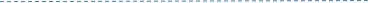 展位费用*展位费用*展位费用*展位费用*展位费用*展位费用*展位费用*展位费用*展位费用*展位费用*展位费用*展位费用*展位费用*展位费用*展位费用*展位费用*展位费用*展位费用*★光地展位：指除室内标准展位以外所有展位均为光地，此展位不提供任何装饰及电源，参展商须自行设计并搭建展台。
★展位规划：标准展位的申请主要是依据展品类型及报名先后顺序进行划分。特装展位的申请主要是依据展品类型、报名顺序、参展尺寸、设备重量等多因素进行划分。
★室内光地展位起租面积为36㎡，室外光地展位起租面积为100㎡。
★参展商在获得展位后不得将展位全部或部分转租、转让给第三方。
★展馆地面承重5000Kg/㎡。进货门高6m，宽6m。
★展位位置及参展面积须经参展商与组委会共同确认后方有效。★光地展位：指除室内标准展位以外所有展位均为光地，此展位不提供任何装饰及电源，参展商须自行设计并搭建展台。
★展位规划：标准展位的申请主要是依据展品类型及报名先后顺序进行划分。特装展位的申请主要是依据展品类型、报名顺序、参展尺寸、设备重量等多因素进行划分。
★室内光地展位起租面积为36㎡，室外光地展位起租面积为100㎡。
★参展商在获得展位后不得将展位全部或部分转租、转让给第三方。
★展馆地面承重5000Kg/㎡。进货门高6m，宽6m。
★展位位置及参展面积须经参展商与组委会共同确认后方有效。★光地展位：指除室内标准展位以外所有展位均为光地，此展位不提供任何装饰及电源，参展商须自行设计并搭建展台。
★展位规划：标准展位的申请主要是依据展品类型及报名先后顺序进行划分。特装展位的申请主要是依据展品类型、报名顺序、参展尺寸、设备重量等多因素进行划分。
★室内光地展位起租面积为36㎡，室外光地展位起租面积为100㎡。
★参展商在获得展位后不得将展位全部或部分转租、转让给第三方。
★展馆地面承重5000Kg/㎡。进货门高6m，宽6m。
★展位位置及参展面积须经参展商与组委会共同确认后方有效。★光地展位：指除室内标准展位以外所有展位均为光地，此展位不提供任何装饰及电源，参展商须自行设计并搭建展台。
★展位规划：标准展位的申请主要是依据展品类型及报名先后顺序进行划分。特装展位的申请主要是依据展品类型、报名顺序、参展尺寸、设备重量等多因素进行划分。
★室内光地展位起租面积为36㎡，室外光地展位起租面积为100㎡。
★参展商在获得展位后不得将展位全部或部分转租、转让给第三方。
★展馆地面承重5000Kg/㎡。进货门高6m，宽6m。
★展位位置及参展面积须经参展商与组委会共同确认后方有效。★光地展位：指除室内标准展位以外所有展位均为光地，此展位不提供任何装饰及电源，参展商须自行设计并搭建展台。
★展位规划：标准展位的申请主要是依据展品类型及报名先后顺序进行划分。特装展位的申请主要是依据展品类型、报名顺序、参展尺寸、设备重量等多因素进行划分。
★室内光地展位起租面积为36㎡，室外光地展位起租面积为100㎡。
★参展商在获得展位后不得将展位全部或部分转租、转让给第三方。
★展馆地面承重5000Kg/㎡。进货门高6m，宽6m。
★展位位置及参展面积须经参展商与组委会共同确认后方有效。★光地展位：指除室内标准展位以外所有展位均为光地，此展位不提供任何装饰及电源，参展商须自行设计并搭建展台。
★展位规划：标准展位的申请主要是依据展品类型及报名先后顺序进行划分。特装展位的申请主要是依据展品类型、报名顺序、参展尺寸、设备重量等多因素进行划分。
★室内光地展位起租面积为36㎡，室外光地展位起租面积为100㎡。
★参展商在获得展位后不得将展位全部或部分转租、转让给第三方。
★展馆地面承重5000Kg/㎡。进货门高6m，宽6m。
★展位位置及参展面积须经参展商与组委会共同确认后方有效。★光地展位：指除室内标准展位以外所有展位均为光地，此展位不提供任何装饰及电源，参展商须自行设计并搭建展台。
★展位规划：标准展位的申请主要是依据展品类型及报名先后顺序进行划分。特装展位的申请主要是依据展品类型、报名顺序、参展尺寸、设备重量等多因素进行划分。
★室内光地展位起租面积为36㎡，室外光地展位起租面积为100㎡。
★参展商在获得展位后不得将展位全部或部分转租、转让给第三方。
★展馆地面承重5000Kg/㎡。进货门高6m，宽6m。
★展位位置及参展面积须经参展商与组委会共同确认后方有效。★光地展位：指除室内标准展位以外所有展位均为光地，此展位不提供任何装饰及电源，参展商须自行设计并搭建展台。
★展位规划：标准展位的申请主要是依据展品类型及报名先后顺序进行划分。特装展位的申请主要是依据展品类型、报名顺序、参展尺寸、设备重量等多因素进行划分。
★室内光地展位起租面积为36㎡，室外光地展位起租面积为100㎡。
★参展商在获得展位后不得将展位全部或部分转租、转让给第三方。
★展馆地面承重5000Kg/㎡。进货门高6m，宽6m。
★展位位置及参展面积须经参展商与组委会共同确认后方有效。★光地展位：指除室内标准展位以外所有展位均为光地，此展位不提供任何装饰及电源，参展商须自行设计并搭建展台。
★展位规划：标准展位的申请主要是依据展品类型及报名先后顺序进行划分。特装展位的申请主要是依据展品类型、报名顺序、参展尺寸、设备重量等多因素进行划分。
★室内光地展位起租面积为36㎡，室外光地展位起租面积为100㎡。
★参展商在获得展位后不得将展位全部或部分转租、转让给第三方。
★展馆地面承重5000Kg/㎡。进货门高6m，宽6m。
★展位位置及参展面积须经参展商与组委会共同确认后方有效。★光地展位：指除室内标准展位以外所有展位均为光地，此展位不提供任何装饰及电源，参展商须自行设计并搭建展台。
★展位规划：标准展位的申请主要是依据展品类型及报名先后顺序进行划分。特装展位的申请主要是依据展品类型、报名顺序、参展尺寸、设备重量等多因素进行划分。
★室内光地展位起租面积为36㎡，室外光地展位起租面积为100㎡。
★参展商在获得展位后不得将展位全部或部分转租、转让给第三方。
★展馆地面承重5000Kg/㎡。进货门高6m，宽6m。
★展位位置及参展面积须经参展商与组委会共同确认后方有效。展位号展位号展位号展位号展位号面积㎡面积㎡费用标准费用标准费用标准费用标准费用小计费用小计费用小计费用小计费用小计费用小计费用小计费用小计★光地展位：指除室内标准展位以外所有展位均为光地，此展位不提供任何装饰及电源，参展商须自行设计并搭建展台。
★展位规划：标准展位的申请主要是依据展品类型及报名先后顺序进行划分。特装展位的申请主要是依据展品类型、报名顺序、参展尺寸、设备重量等多因素进行划分。
★室内光地展位起租面积为36㎡，室外光地展位起租面积为100㎡。
★参展商在获得展位后不得将展位全部或部分转租、转让给第三方。
★展馆地面承重5000Kg/㎡。进货门高6m，宽6m。
★展位位置及参展面积须经参展商与组委会共同确认后方有效。★光地展位：指除室内标准展位以外所有展位均为光地，此展位不提供任何装饰及电源，参展商须自行设计并搭建展台。
★展位规划：标准展位的申请主要是依据展品类型及报名先后顺序进行划分。特装展位的申请主要是依据展品类型、报名顺序、参展尺寸、设备重量等多因素进行划分。
★室内光地展位起租面积为36㎡，室外光地展位起租面积为100㎡。
★参展商在获得展位后不得将展位全部或部分转租、转让给第三方。
★展馆地面承重5000Kg/㎡。进货门高6m，宽6m。
★展位位置及参展面积须经参展商与组委会共同确认后方有效。★光地展位：指除室内标准展位以外所有展位均为光地，此展位不提供任何装饰及电源，参展商须自行设计并搭建展台。
★展位规划：标准展位的申请主要是依据展品类型及报名先后顺序进行划分。特装展位的申请主要是依据展品类型、报名顺序、参展尺寸、设备重量等多因素进行划分。
★室内光地展位起租面积为36㎡，室外光地展位起租面积为100㎡。
★参展商在获得展位后不得将展位全部或部分转租、转让给第三方。
★展馆地面承重5000Kg/㎡。进货门高6m，宽6m。
★展位位置及参展面积须经参展商与组委会共同确认后方有效。★光地展位：指除室内标准展位以外所有展位均为光地，此展位不提供任何装饰及电源，参展商须自行设计并搭建展台。
★展位规划：标准展位的申请主要是依据展品类型及报名先后顺序进行划分。特装展位的申请主要是依据展品类型、报名顺序、参展尺寸、设备重量等多因素进行划分。
★室内光地展位起租面积为36㎡，室外光地展位起租面积为100㎡。
★参展商在获得展位后不得将展位全部或部分转租、转让给第三方。
★展馆地面承重5000Kg/㎡。进货门高6m，宽6m。
★展位位置及参展面积须经参展商与组委会共同确认后方有效。★光地展位：指除室内标准展位以外所有展位均为光地，此展位不提供任何装饰及电源，参展商须自行设计并搭建展台。
★展位规划：标准展位的申请主要是依据展品类型及报名先后顺序进行划分。特装展位的申请主要是依据展品类型、报名顺序、参展尺寸、设备重量等多因素进行划分。
★室内光地展位起租面积为36㎡，室外光地展位起租面积为100㎡。
★参展商在获得展位后不得将展位全部或部分转租、转让给第三方。
★展馆地面承重5000Kg/㎡。进货门高6m，宽6m。
★展位位置及参展面积须经参展商与组委会共同确认后方有效。★光地展位：指除室内标准展位以外所有展位均为光地，此展位不提供任何装饰及电源，参展商须自行设计并搭建展台。
★展位规划：标准展位的申请主要是依据展品类型及报名先后顺序进行划分。特装展位的申请主要是依据展品类型、报名顺序、参展尺寸、设备重量等多因素进行划分。
★室内光地展位起租面积为36㎡，室外光地展位起租面积为100㎡。
★参展商在获得展位后不得将展位全部或部分转租、转让给第三方。
★展馆地面承重5000Kg/㎡。进货门高6m，宽6m。
★展位位置及参展面积须经参展商与组委会共同确认后方有效。★光地展位：指除室内标准展位以外所有展位均为光地，此展位不提供任何装饰及电源，参展商须自行设计并搭建展台。
★展位规划：标准展位的申请主要是依据展品类型及报名先后顺序进行划分。特装展位的申请主要是依据展品类型、报名顺序、参展尺寸、设备重量等多因素进行划分。
★室内光地展位起租面积为36㎡，室外光地展位起租面积为100㎡。
★参展商在获得展位后不得将展位全部或部分转租、转让给第三方。
★展馆地面承重5000Kg/㎡。进货门高6m，宽6m。
★展位位置及参展面积须经参展商与组委会共同确认后方有效。★光地展位：指除室内标准展位以外所有展位均为光地，此展位不提供任何装饰及电源，参展商须自行设计并搭建展台。
★展位规划：标准展位的申请主要是依据展品类型及报名先后顺序进行划分。特装展位的申请主要是依据展品类型、报名顺序、参展尺寸、设备重量等多因素进行划分。
★室内光地展位起租面积为36㎡，室外光地展位起租面积为100㎡。
★参展商在获得展位后不得将展位全部或部分转租、转让给第三方。
★展馆地面承重5000Kg/㎡。进货门高6m，宽6m。
★展位位置及参展面积须经参展商与组委会共同确认后方有效。★光地展位：指除室内标准展位以外所有展位均为光地，此展位不提供任何装饰及电源，参展商须自行设计并搭建展台。
★展位规划：标准展位的申请主要是依据展品类型及报名先后顺序进行划分。特装展位的申请主要是依据展品类型、报名顺序、参展尺寸、设备重量等多因素进行划分。
★室内光地展位起租面积为36㎡，室外光地展位起租面积为100㎡。
★参展商在获得展位后不得将展位全部或部分转租、转让给第三方。
★展馆地面承重5000Kg/㎡。进货门高6m，宽6m。
★展位位置及参展面积须经参展商与组委会共同确认后方有效。★光地展位：指除室内标准展位以外所有展位均为光地，此展位不提供任何装饰及电源，参展商须自行设计并搭建展台。
★展位规划：标准展位的申请主要是依据展品类型及报名先后顺序进行划分。特装展位的申请主要是依据展品类型、报名顺序、参展尺寸、设备重量等多因素进行划分。
★室内光地展位起租面积为36㎡，室外光地展位起租面积为100㎡。
★参展商在获得展位后不得将展位全部或部分转租、转让给第三方。
★展馆地面承重5000Kg/㎡。进货门高6m，宽6m。
★展位位置及参展面积须经参展商与组委会共同确认后方有效。|室内光地||室内光地||室内光地||室内光地||室内光地|★光地展位：指除室内标准展位以外所有展位均为光地，此展位不提供任何装饰及电源，参展商须自行设计并搭建展台。
★展位规划：标准展位的申请主要是依据展品类型及报名先后顺序进行划分。特装展位的申请主要是依据展品类型、报名顺序、参展尺寸、设备重量等多因素进行划分。
★室内光地展位起租面积为36㎡，室外光地展位起租面积为100㎡。
★参展商在获得展位后不得将展位全部或部分转租、转让给第三方。
★展馆地面承重5000Kg/㎡。进货门高6m，宽6m。
★展位位置及参展面积须经参展商与组委会共同确认后方有效。★光地展位：指除室内标准展位以外所有展位均为光地，此展位不提供任何装饰及电源，参展商须自行设计并搭建展台。
★展位规划：标准展位的申请主要是依据展品类型及报名先后顺序进行划分。特装展位的申请主要是依据展品类型、报名顺序、参展尺寸、设备重量等多因素进行划分。
★室内光地展位起租面积为36㎡，室外光地展位起租面积为100㎡。
★参展商在获得展位后不得将展位全部或部分转租、转让给第三方。
★展馆地面承重5000Kg/㎡。进货门高6m，宽6m。
★展位位置及参展面积须经参展商与组委会共同确认后方有效。★光地展位：指除室内标准展位以外所有展位均为光地，此展位不提供任何装饰及电源，参展商须自行设计并搭建展台。
★展位规划：标准展位的申请主要是依据展品类型及报名先后顺序进行划分。特装展位的申请主要是依据展品类型、报名顺序、参展尺寸、设备重量等多因素进行划分。
★室内光地展位起租面积为36㎡，室外光地展位起租面积为100㎡。
★参展商在获得展位后不得将展位全部或部分转租、转让给第三方。
★展馆地面承重5000Kg/㎡。进货门高6m，宽6m。
★展位位置及参展面积须经参展商与组委会共同确认后方有效。★光地展位：指除室内标准展位以外所有展位均为光地，此展位不提供任何装饰及电源，参展商须自行设计并搭建展台。
★展位规划：标准展位的申请主要是依据展品类型及报名先后顺序进行划分。特装展位的申请主要是依据展品类型、报名顺序、参展尺寸、设备重量等多因素进行划分。
★室内光地展位起租面积为36㎡，室外光地展位起租面积为100㎡。
★参展商在获得展位后不得将展位全部或部分转租、转让给第三方。
★展馆地面承重5000Kg/㎡。进货门高6m，宽6m。
★展位位置及参展面积须经参展商与组委会共同确认后方有效。★光地展位：指除室内标准展位以外所有展位均为光地，此展位不提供任何装饰及电源，参展商须自行设计并搭建展台。
★展位规划：标准展位的申请主要是依据展品类型及报名先后顺序进行划分。特装展位的申请主要是依据展品类型、报名顺序、参展尺寸、设备重量等多因素进行划分。
★室内光地展位起租面积为36㎡，室外光地展位起租面积为100㎡。
★参展商在获得展位后不得将展位全部或部分转租、转让给第三方。
★展馆地面承重5000Kg/㎡。进货门高6m，宽6m。
★展位位置及参展面积须经参展商与组委会共同确认后方有效。★光地展位：指除室内标准展位以外所有展位均为光地，此展位不提供任何装饰及电源，参展商须自行设计并搭建展台。
★展位规划：标准展位的申请主要是依据展品类型及报名先后顺序进行划分。特装展位的申请主要是依据展品类型、报名顺序、参展尺寸、设备重量等多因素进行划分。
★室内光地展位起租面积为36㎡，室外光地展位起租面积为100㎡。
★参展商在获得展位后不得将展位全部或部分转租、转让给第三方。
★展馆地面承重5000Kg/㎡。进货门高6m，宽6m。
★展位位置及参展面积须经参展商与组委会共同确认后方有效。★光地展位：指除室内标准展位以外所有展位均为光地，此展位不提供任何装饰及电源，参展商须自行设计并搭建展台。
★展位规划：标准展位的申请主要是依据展品类型及报名先后顺序进行划分。特装展位的申请主要是依据展品类型、报名顺序、参展尺寸、设备重量等多因素进行划分。
★室内光地展位起租面积为36㎡，室外光地展位起租面积为100㎡。
★参展商在获得展位后不得将展位全部或部分转租、转让给第三方。
★展馆地面承重5000Kg/㎡。进货门高6m，宽6m。
★展位位置及参展面积须经参展商与组委会共同确认后方有效。★光地展位：指除室内标准展位以外所有展位均为光地，此展位不提供任何装饰及电源，参展商须自行设计并搭建展台。
★展位规划：标准展位的申请主要是依据展品类型及报名先后顺序进行划分。特装展位的申请主要是依据展品类型、报名顺序、参展尺寸、设备重量等多因素进行划分。
★室内光地展位起租面积为36㎡，室外光地展位起租面积为100㎡。
★参展商在获得展位后不得将展位全部或部分转租、转让给第三方。
★展馆地面承重5000Kg/㎡。进货门高6m，宽6m。
★展位位置及参展面积须经参展商与组委会共同确认后方有效。★光地展位：指除室内标准展位以外所有展位均为光地，此展位不提供任何装饰及电源，参展商须自行设计并搭建展台。
★展位规划：标准展位的申请主要是依据展品类型及报名先后顺序进行划分。特装展位的申请主要是依据展品类型、报名顺序、参展尺寸、设备重量等多因素进行划分。
★室内光地展位起租面积为36㎡，室外光地展位起租面积为100㎡。
★参展商在获得展位后不得将展位全部或部分转租、转让给第三方。
★展馆地面承重5000Kg/㎡。进货门高6m，宽6m。
★展位位置及参展面积须经参展商与组委会共同确认后方有效。★光地展位：指除室内标准展位以外所有展位均为光地，此展位不提供任何装饰及电源，参展商须自行设计并搭建展台。
★展位规划：标准展位的申请主要是依据展品类型及报名先后顺序进行划分。特装展位的申请主要是依据展品类型、报名顺序、参展尺寸、设备重量等多因素进行划分。
★室内光地展位起租面积为36㎡，室外光地展位起租面积为100㎡。
★参展商在获得展位后不得将展位全部或部分转租、转让给第三方。
★展馆地面承重5000Kg/㎡。进货门高6m，宽6m。
★展位位置及参展面积须经参展商与组委会共同确认后方有效。|室外光地||室外光地||室外光地||室外光地||室外光地|★光地展位：指除室内标准展位以外所有展位均为光地，此展位不提供任何装饰及电源，参展商须自行设计并搭建展台。
★展位规划：标准展位的申请主要是依据展品类型及报名先后顺序进行划分。特装展位的申请主要是依据展品类型、报名顺序、参展尺寸、设备重量等多因素进行划分。
★室内光地展位起租面积为36㎡，室外光地展位起租面积为100㎡。
★参展商在获得展位后不得将展位全部或部分转租、转让给第三方。
★展馆地面承重5000Kg/㎡。进货门高6m，宽6m。
★展位位置及参展面积须经参展商与组委会共同确认后方有效。★光地展位：指除室内标准展位以外所有展位均为光地，此展位不提供任何装饰及电源，参展商须自行设计并搭建展台。
★展位规划：标准展位的申请主要是依据展品类型及报名先后顺序进行划分。特装展位的申请主要是依据展品类型、报名顺序、参展尺寸、设备重量等多因素进行划分。
★室内光地展位起租面积为36㎡，室外光地展位起租面积为100㎡。
★参展商在获得展位后不得将展位全部或部分转租、转让给第三方。
★展馆地面承重5000Kg/㎡。进货门高6m，宽6m。
★展位位置及参展面积须经参展商与组委会共同确认后方有效。★光地展位：指除室内标准展位以外所有展位均为光地，此展位不提供任何装饰及电源，参展商须自行设计并搭建展台。
★展位规划：标准展位的申请主要是依据展品类型及报名先后顺序进行划分。特装展位的申请主要是依据展品类型、报名顺序、参展尺寸、设备重量等多因素进行划分。
★室内光地展位起租面积为36㎡，室外光地展位起租面积为100㎡。
★参展商在获得展位后不得将展位全部或部分转租、转让给第三方。
★展馆地面承重5000Kg/㎡。进货门高6m，宽6m。
★展位位置及参展面积须经参展商与组委会共同确认后方有效。★光地展位：指除室内标准展位以外所有展位均为光地，此展位不提供任何装饰及电源，参展商须自行设计并搭建展台。
★展位规划：标准展位的申请主要是依据展品类型及报名先后顺序进行划分。特装展位的申请主要是依据展品类型、报名顺序、参展尺寸、设备重量等多因素进行划分。
★室内光地展位起租面积为36㎡，室外光地展位起租面积为100㎡。
★参展商在获得展位后不得将展位全部或部分转租、转让给第三方。
★展馆地面承重5000Kg/㎡。进货门高6m，宽6m。
★展位位置及参展面积须经参展商与组委会共同确认后方有效。★光地展位：指除室内标准展位以外所有展位均为光地，此展位不提供任何装饰及电源，参展商须自行设计并搭建展台。
★展位规划：标准展位的申请主要是依据展品类型及报名先后顺序进行划分。特装展位的申请主要是依据展品类型、报名顺序、参展尺寸、设备重量等多因素进行划分。
★室内光地展位起租面积为36㎡，室外光地展位起租面积为100㎡。
★参展商在获得展位后不得将展位全部或部分转租、转让给第三方。
★展馆地面承重5000Kg/㎡。进货门高6m，宽6m。
★展位位置及参展面积须经参展商与组委会共同确认后方有效。★光地展位：指除室内标准展位以外所有展位均为光地，此展位不提供任何装饰及电源，参展商须自行设计并搭建展台。
★展位规划：标准展位的申请主要是依据展品类型及报名先后顺序进行划分。特装展位的申请主要是依据展品类型、报名顺序、参展尺寸、设备重量等多因素进行划分。
★室内光地展位起租面积为36㎡，室外光地展位起租面积为100㎡。
★参展商在获得展位后不得将展位全部或部分转租、转让给第三方。
★展馆地面承重5000Kg/㎡。进货门高6m，宽6m。
★展位位置及参展面积须经参展商与组委会共同确认后方有效。★光地展位：指除室内标准展位以外所有展位均为光地，此展位不提供任何装饰及电源，参展商须自行设计并搭建展台。
★展位规划：标准展位的申请主要是依据展品类型及报名先后顺序进行划分。特装展位的申请主要是依据展品类型、报名顺序、参展尺寸、设备重量等多因素进行划分。
★室内光地展位起租面积为36㎡，室外光地展位起租面积为100㎡。
★参展商在获得展位后不得将展位全部或部分转租、转让给第三方。
★展馆地面承重5000Kg/㎡。进货门高6m，宽6m。
★展位位置及参展面积须经参展商与组委会共同确认后方有效。★光地展位：指除室内标准展位以外所有展位均为光地，此展位不提供任何装饰及电源，参展商须自行设计并搭建展台。
★展位规划：标准展位的申请主要是依据展品类型及报名先后顺序进行划分。特装展位的申请主要是依据展品类型、报名顺序、参展尺寸、设备重量等多因素进行划分。
★室内光地展位起租面积为36㎡，室外光地展位起租面积为100㎡。
★参展商在获得展位后不得将展位全部或部分转租、转让给第三方。
★展馆地面承重5000Kg/㎡。进货门高6m，宽6m。
★展位位置及参展面积须经参展商与组委会共同确认后方有效。★光地展位：指除室内标准展位以外所有展位均为光地，此展位不提供任何装饰及电源，参展商须自行设计并搭建展台。
★展位规划：标准展位的申请主要是依据展品类型及报名先后顺序进行划分。特装展位的申请主要是依据展品类型、报名顺序、参展尺寸、设备重量等多因素进行划分。
★室内光地展位起租面积为36㎡，室外光地展位起租面积为100㎡。
★参展商在获得展位后不得将展位全部或部分转租、转让给第三方。
★展馆地面承重5000Kg/㎡。进货门高6m，宽6m。
★展位位置及参展面积须经参展商与组委会共同确认后方有效。★光地展位：指除室内标准展位以外所有展位均为光地，此展位不提供任何装饰及电源，参展商须自行设计并搭建展台。
★展位规划：标准展位的申请主要是依据展品类型及报名先后顺序进行划分。特装展位的申请主要是依据展品类型、报名顺序、参展尺寸、设备重量等多因素进行划分。
★室内光地展位起租面积为36㎡，室外光地展位起租面积为100㎡。
★参展商在获得展位后不得将展位全部或部分转租、转让给第三方。
★展馆地面承重5000Kg/㎡。进货门高6m，宽6m。
★展位位置及参展面积须经参展商与组委会共同确认后方有效。|标准展位||标准展位||标准展位||标准展位||标准展位|★光地展位：指除室内标准展位以外所有展位均为光地，此展位不提供任何装饰及电源，参展商须自行设计并搭建展台。
★展位规划：标准展位的申请主要是依据展品类型及报名先后顺序进行划分。特装展位的申请主要是依据展品类型、报名顺序、参展尺寸、设备重量等多因素进行划分。
★室内光地展位起租面积为36㎡，室外光地展位起租面积为100㎡。
★参展商在获得展位后不得将展位全部或部分转租、转让给第三方。
★展馆地面承重5000Kg/㎡。进货门高6m，宽6m。
★展位位置及参展面积须经参展商与组委会共同确认后方有效。★光地展位：指除室内标准展位以外所有展位均为光地，此展位不提供任何装饰及电源，参展商须自行设计并搭建展台。
★展位规划：标准展位的申请主要是依据展品类型及报名先后顺序进行划分。特装展位的申请主要是依据展品类型、报名顺序、参展尺寸、设备重量等多因素进行划分。
★室内光地展位起租面积为36㎡，室外光地展位起租面积为100㎡。
★参展商在获得展位后不得将展位全部或部分转租、转让给第三方。
★展馆地面承重5000Kg/㎡。进货门高6m，宽6m。
★展位位置及参展面积须经参展商与组委会共同确认后方有效。★光地展位：指除室内标准展位以外所有展位均为光地，此展位不提供任何装饰及电源，参展商须自行设计并搭建展台。
★展位规划：标准展位的申请主要是依据展品类型及报名先后顺序进行划分。特装展位的申请主要是依据展品类型、报名顺序、参展尺寸、设备重量等多因素进行划分。
★室内光地展位起租面积为36㎡，室外光地展位起租面积为100㎡。
★参展商在获得展位后不得将展位全部或部分转租、转让给第三方。
★展馆地面承重5000Kg/㎡。进货门高6m，宽6m。
★展位位置及参展面积须经参展商与组委会共同确认后方有效。★光地展位：指除室内标准展位以外所有展位均为光地，此展位不提供任何装饰及电源，参展商须自行设计并搭建展台。
★展位规划：标准展位的申请主要是依据展品类型及报名先后顺序进行划分。特装展位的申请主要是依据展品类型、报名顺序、参展尺寸、设备重量等多因素进行划分。
★室内光地展位起租面积为36㎡，室外光地展位起租面积为100㎡。
★参展商在获得展位后不得将展位全部或部分转租、转让给第三方。
★展馆地面承重5000Kg/㎡。进货门高6m，宽6m。
★展位位置及参展面积须经参展商与组委会共同确认后方有效。★光地展位：指除室内标准展位以外所有展位均为光地，此展位不提供任何装饰及电源，参展商须自行设计并搭建展台。
★展位规划：标准展位的申请主要是依据展品类型及报名先后顺序进行划分。特装展位的申请主要是依据展品类型、报名顺序、参展尺寸、设备重量等多因素进行划分。
★室内光地展位起租面积为36㎡，室外光地展位起租面积为100㎡。
★参展商在获得展位后不得将展位全部或部分转租、转让给第三方。
★展馆地面承重5000Kg/㎡。进货门高6m，宽6m。
★展位位置及参展面积须经参展商与组委会共同确认后方有效。★光地展位：指除室内标准展位以外所有展位均为光地，此展位不提供任何装饰及电源，参展商须自行设计并搭建展台。
★展位规划：标准展位的申请主要是依据展品类型及报名先后顺序进行划分。特装展位的申请主要是依据展品类型、报名顺序、参展尺寸、设备重量等多因素进行划分。
★室内光地展位起租面积为36㎡，室外光地展位起租面积为100㎡。
★参展商在获得展位后不得将展位全部或部分转租、转让给第三方。
★展馆地面承重5000Kg/㎡。进货门高6m，宽6m。
★展位位置及参展面积须经参展商与组委会共同确认后方有效。★光地展位：指除室内标准展位以外所有展位均为光地，此展位不提供任何装饰及电源，参展商须自行设计并搭建展台。
★展位规划：标准展位的申请主要是依据展品类型及报名先后顺序进行划分。特装展位的申请主要是依据展品类型、报名顺序、参展尺寸、设备重量等多因素进行划分。
★室内光地展位起租面积为36㎡，室外光地展位起租面积为100㎡。
★参展商在获得展位后不得将展位全部或部分转租、转让给第三方。
★展馆地面承重5000Kg/㎡。进货门高6m，宽6m。
★展位位置及参展面积须经参展商与组委会共同确认后方有效。★光地展位：指除室内标准展位以外所有展位均为光地，此展位不提供任何装饰及电源，参展商须自行设计并搭建展台。
★展位规划：标准展位的申请主要是依据展品类型及报名先后顺序进行划分。特装展位的申请主要是依据展品类型、报名顺序、参展尺寸、设备重量等多因素进行划分。
★室内光地展位起租面积为36㎡，室外光地展位起租面积为100㎡。
★参展商在获得展位后不得将展位全部或部分转租、转让给第三方。
★展馆地面承重5000Kg/㎡。进货门高6m，宽6m。
★展位位置及参展面积须经参展商与组委会共同确认后方有效。★光地展位：指除室内标准展位以外所有展位均为光地，此展位不提供任何装饰及电源，参展商须自行设计并搭建展台。
★展位规划：标准展位的申请主要是依据展品类型及报名先后顺序进行划分。特装展位的申请主要是依据展品类型、报名顺序、参展尺寸、设备重量等多因素进行划分。
★室内光地展位起租面积为36㎡，室外光地展位起租面积为100㎡。
★参展商在获得展位后不得将展位全部或部分转租、转让给第三方。
★展馆地面承重5000Kg/㎡。进货门高6m，宽6m。
★展位位置及参展面积须经参展商与组委会共同确认后方有效。★光地展位：指除室内标准展位以外所有展位均为光地，此展位不提供任何装饰及电源，参展商须自行设计并搭建展台。
★展位规划：标准展位的申请主要是依据展品类型及报名先后顺序进行划分。特装展位的申请主要是依据展品类型、报名顺序、参展尺寸、设备重量等多因素进行划分。
★室内光地展位起租面积为36㎡，室外光地展位起租面积为100㎡。
★参展商在获得展位后不得将展位全部或部分转租、转让给第三方。
★展馆地面承重5000Kg/㎡。进货门高6m，宽6m。
★展位位置及参展面积须经参展商与组委会共同确认后方有效。展位费合计（元）展位费合计（元）展位费合计（元）展位费合计（元）展位费合计（元）★光地展位：指除室内标准展位以外所有展位均为光地，此展位不提供任何装饰及电源，参展商须自行设计并搭建展台。
★展位规划：标准展位的申请主要是依据展品类型及报名先后顺序进行划分。特装展位的申请主要是依据展品类型、报名顺序、参展尺寸、设备重量等多因素进行划分。
★室内光地展位起租面积为36㎡，室外光地展位起租面积为100㎡。
★参展商在获得展位后不得将展位全部或部分转租、转让给第三方。
★展馆地面承重5000Kg/㎡。进货门高6m，宽6m。
★展位位置及参展面积须经参展商与组委会共同确认后方有效。★光地展位：指除室内标准展位以外所有展位均为光地，此展位不提供任何装饰及电源，参展商须自行设计并搭建展台。
★展位规划：标准展位的申请主要是依据展品类型及报名先后顺序进行划分。特装展位的申请主要是依据展品类型、报名顺序、参展尺寸、设备重量等多因素进行划分。
★室内光地展位起租面积为36㎡，室外光地展位起租面积为100㎡。
★参展商在获得展位后不得将展位全部或部分转租、转让给第三方。
★展馆地面承重5000Kg/㎡。进货门高6m，宽6m。
★展位位置及参展面积须经参展商与组委会共同确认后方有效。★光地展位：指除室内标准展位以外所有展位均为光地，此展位不提供任何装饰及电源，参展商须自行设计并搭建展台。
★展位规划：标准展位的申请主要是依据展品类型及报名先后顺序进行划分。特装展位的申请主要是依据展品类型、报名顺序、参展尺寸、设备重量等多因素进行划分。
★室内光地展位起租面积为36㎡，室外光地展位起租面积为100㎡。
★参展商在获得展位后不得将展位全部或部分转租、转让给第三方。
★展馆地面承重5000Kg/㎡。进货门高6m，宽6m。
★展位位置及参展面积须经参展商与组委会共同确认后方有效。★光地展位：指除室内标准展位以外所有展位均为光地，此展位不提供任何装饰及电源，参展商须自行设计并搭建展台。
★展位规划：标准展位的申请主要是依据展品类型及报名先后顺序进行划分。特装展位的申请主要是依据展品类型、报名顺序、参展尺寸、设备重量等多因素进行划分。
★室内光地展位起租面积为36㎡，室外光地展位起租面积为100㎡。
★参展商在获得展位后不得将展位全部或部分转租、转让给第三方。
★展馆地面承重5000Kg/㎡。进货门高6m，宽6m。
★展位位置及参展面积须经参展商与组委会共同确认后方有效。★光地展位：指除室内标准展位以外所有展位均为光地，此展位不提供任何装饰及电源，参展商须自行设计并搭建展台。
★展位规划：标准展位的申请主要是依据展品类型及报名先后顺序进行划分。特装展位的申请主要是依据展品类型、报名顺序、参展尺寸、设备重量等多因素进行划分。
★室内光地展位起租面积为36㎡，室外光地展位起租面积为100㎡。
★参展商在获得展位后不得将展位全部或部分转租、转让给第三方。
★展馆地面承重5000Kg/㎡。进货门高6m，宽6m。
★展位位置及参展面积须经参展商与组委会共同确认后方有效。★光地展位：指除室内标准展位以外所有展位均为光地，此展位不提供任何装饰及电源，参展商须自行设计并搭建展台。
★展位规划：标准展位的申请主要是依据展品类型及报名先后顺序进行划分。特装展位的申请主要是依据展品类型、报名顺序、参展尺寸、设备重量等多因素进行划分。
★室内光地展位起租面积为36㎡，室外光地展位起租面积为100㎡。
★参展商在获得展位后不得将展位全部或部分转租、转让给第三方。
★展馆地面承重5000Kg/㎡。进货门高6m，宽6m。
★展位位置及参展面积须经参展商与组委会共同确认后方有效。★光地展位：指除室内标准展位以外所有展位均为光地，此展位不提供任何装饰及电源，参展商须自行设计并搭建展台。
★展位规划：标准展位的申请主要是依据展品类型及报名先后顺序进行划分。特装展位的申请主要是依据展品类型、报名顺序、参展尺寸、设备重量等多因素进行划分。
★室内光地展位起租面积为36㎡，室外光地展位起租面积为100㎡。
★参展商在获得展位后不得将展位全部或部分转租、转让给第三方。
★展馆地面承重5000Kg/㎡。进货门高6m，宽6m。
★展位位置及参展面积须经参展商与组委会共同确认后方有效。★光地展位：指除室内标准展位以外所有展位均为光地，此展位不提供任何装饰及电源，参展商须自行设计并搭建展台。
★展位规划：标准展位的申请主要是依据展品类型及报名先后顺序进行划分。特装展位的申请主要是依据展品类型、报名顺序、参展尺寸、设备重量等多因素进行划分。
★室内光地展位起租面积为36㎡，室外光地展位起租面积为100㎡。
★参展商在获得展位后不得将展位全部或部分转租、转让给第三方。
★展馆地面承重5000Kg/㎡。进货门高6m，宽6m。
★展位位置及参展面积须经参展商与组委会共同确认后方有效。★光地展位：指除室内标准展位以外所有展位均为光地，此展位不提供任何装饰及电源，参展商须自行设计并搭建展台。
★展位规划：标准展位的申请主要是依据展品类型及报名先后顺序进行划分。特装展位的申请主要是依据展品类型、报名顺序、参展尺寸、设备重量等多因素进行划分。
★室内光地展位起租面积为36㎡，室外光地展位起租面积为100㎡。
★参展商在获得展位后不得将展位全部或部分转租、转让给第三方。
★展馆地面承重5000Kg/㎡。进货门高6m，宽6m。
★展位位置及参展面积须经参展商与组委会共同确认后方有效。★光地展位：指除室内标准展位以外所有展位均为光地，此展位不提供任何装饰及电源，参展商须自行设计并搭建展台。
★展位规划：标准展位的申请主要是依据展品类型及报名先后顺序进行划分。特装展位的申请主要是依据展品类型、报名顺序、参展尺寸、设备重量等多因素进行划分。
★室内光地展位起租面积为36㎡，室外光地展位起租面积为100㎡。
★参展商在获得展位后不得将展位全部或部分转租、转让给第三方。
★展馆地面承重5000Kg/㎡。进货门高6m，宽6m。
★展位位置及参展面积须经参展商与组委会共同确认后方有效。选中展位号填写／选中展位号填写／选中展位号填写／选中展位号填写／选中展位号填写／★光地展位：指除室内标准展位以外所有展位均为光地，此展位不提供任何装饰及电源，参展商须自行设计并搭建展台。
★展位规划：标准展位的申请主要是依据展品类型及报名先后顺序进行划分。特装展位的申请主要是依据展品类型、报名顺序、参展尺寸、设备重量等多因素进行划分。
★室内光地展位起租面积为36㎡，室外光地展位起租面积为100㎡。
★参展商在获得展位后不得将展位全部或部分转租、转让给第三方。
★展馆地面承重5000Kg/㎡。进货门高6m，宽6m。
★展位位置及参展面积须经参展商与组委会共同确认后方有效。★光地展位：指除室内标准展位以外所有展位均为光地，此展位不提供任何装饰及电源，参展商须自行设计并搭建展台。
★展位规划：标准展位的申请主要是依据展品类型及报名先后顺序进行划分。特装展位的申请主要是依据展品类型、报名顺序、参展尺寸、设备重量等多因素进行划分。
★室内光地展位起租面积为36㎡，室外光地展位起租面积为100㎡。
★参展商在获得展位后不得将展位全部或部分转租、转让给第三方。
★展馆地面承重5000Kg/㎡。进货门高6m，宽6m。
★展位位置及参展面积须经参展商与组委会共同确认后方有效。★光地展位：指除室内标准展位以外所有展位均为光地，此展位不提供任何装饰及电源，参展商须自行设计并搭建展台。
★展位规划：标准展位的申请主要是依据展品类型及报名先后顺序进行划分。特装展位的申请主要是依据展品类型、报名顺序、参展尺寸、设备重量等多因素进行划分。
★室内光地展位起租面积为36㎡，室外光地展位起租面积为100㎡。
★参展商在获得展位后不得将展位全部或部分转租、转让给第三方。
★展馆地面承重5000Kg/㎡。进货门高6m，宽6m。
★展位位置及参展面积须经参展商与组委会共同确认后方有效。★光地展位：指除室内标准展位以外所有展位均为光地，此展位不提供任何装饰及电源，参展商须自行设计并搭建展台。
★展位规划：标准展位的申请主要是依据展品类型及报名先后顺序进行划分。特装展位的申请主要是依据展品类型、报名顺序、参展尺寸、设备重量等多因素进行划分。
★室内光地展位起租面积为36㎡，室外光地展位起租面积为100㎡。
★参展商在获得展位后不得将展位全部或部分转租、转让给第三方。
★展馆地面承重5000Kg/㎡。进货门高6m，宽6m。
★展位位置及参展面积须经参展商与组委会共同确认后方有效。★光地展位：指除室内标准展位以外所有展位均为光地，此展位不提供任何装饰及电源，参展商须自行设计并搭建展台。
★展位规划：标准展位的申请主要是依据展品类型及报名先后顺序进行划分。特装展位的申请主要是依据展品类型、报名顺序、参展尺寸、设备重量等多因素进行划分。
★室内光地展位起租面积为36㎡，室外光地展位起租面积为100㎡。
★参展商在获得展位后不得将展位全部或部分转租、转让给第三方。
★展馆地面承重5000Kg/㎡。进货门高6m，宽6m。
★展位位置及参展面积须经参展商与组委会共同确认后方有效。★光地展位：指除室内标准展位以外所有展位均为光地，此展位不提供任何装饰及电源，参展商须自行设计并搭建展台。
★展位规划：标准展位的申请主要是依据展品类型及报名先后顺序进行划分。特装展位的申请主要是依据展品类型、报名顺序、参展尺寸、设备重量等多因素进行划分。
★室内光地展位起租面积为36㎡，室外光地展位起租面积为100㎡。
★参展商在获得展位后不得将展位全部或部分转租、转让给第三方。
★展馆地面承重5000Kg/㎡。进货门高6m，宽6m。
★展位位置及参展面积须经参展商与组委会共同确认后方有效。★光地展位：指除室内标准展位以外所有展位均为光地，此展位不提供任何装饰及电源，参展商须自行设计并搭建展台。
★展位规划：标准展位的申请主要是依据展品类型及报名先后顺序进行划分。特装展位的申请主要是依据展品类型、报名顺序、参展尺寸、设备重量等多因素进行划分。
★室内光地展位起租面积为36㎡，室外光地展位起租面积为100㎡。
★参展商在获得展位后不得将展位全部或部分转租、转让给第三方。
★展馆地面承重5000Kg/㎡。进货门高6m，宽6m。
★展位位置及参展面积须经参展商与组委会共同确认后方有效。★光地展位：指除室内标准展位以外所有展位均为光地，此展位不提供任何装饰及电源，参展商须自行设计并搭建展台。
★展位规划：标准展位的申请主要是依据展品类型及报名先后顺序进行划分。特装展位的申请主要是依据展品类型、报名顺序、参展尺寸、设备重量等多因素进行划分。
★室内光地展位起租面积为36㎡，室外光地展位起租面积为100㎡。
★参展商在获得展位后不得将展位全部或部分转租、转让给第三方。
★展馆地面承重5000Kg/㎡。进货门高6m，宽6m。
★展位位置及参展面积须经参展商与组委会共同确认后方有效。★光地展位：指除室内标准展位以外所有展位均为光地，此展位不提供任何装饰及电源，参展商须自行设计并搭建展台。
★展位规划：标准展位的申请主要是依据展品类型及报名先后顺序进行划分。特装展位的申请主要是依据展品类型、报名顺序、参展尺寸、设备重量等多因素进行划分。
★室内光地展位起租面积为36㎡，室外光地展位起租面积为100㎡。
★参展商在获得展位后不得将展位全部或部分转租、转让给第三方。
★展馆地面承重5000Kg/㎡。进货门高6m，宽6m。
★展位位置及参展面积须经参展商与组委会共同确认后方有效。★光地展位：指除室内标准展位以外所有展位均为光地，此展位不提供任何装饰及电源，参展商须自行设计并搭建展台。
★展位规划：标准展位的申请主要是依据展品类型及报名先后顺序进行划分。特装展位的申请主要是依据展品类型、报名顺序、参展尺寸、设备重量等多因素进行划分。
★室内光地展位起租面积为36㎡，室外光地展位起租面积为100㎡。
★参展商在获得展位后不得将展位全部或部分转租、转让给第三方。
★展馆地面承重5000Kg/㎡。进货门高6m，宽6m。
★展位位置及参展面积须经参展商与组委会共同确认后方有效。技术交流技术交流技术交流技术交流技术交流技术交流技术交流技术交流技术交流技术交流技术交流技术交流技术交流技术交流技术交流技术交流技术交流技术交流技术交流收款账号时间时间时间时间时间参展商价格参展商价格非参展商价格非参展商价格非参展商价格非参展商价格预订场次预订场次预订场次预订场次预订场次预订场次预订场次预订场次收款单位京尚国际会展有限公司京尚国际会展有限公司京尚国际会展有限公司京尚国际会展有限公司京尚国际会展有限公司京尚国际会展有限公司京尚国际会展有限公司京尚国际会展有限公司京尚国际会展有限公司25分钟/场25分钟/场25分钟/场25分钟/场25分钟/场10000元10000元16000元16000元16000元16000元开户行中国银行北京石景山区支行中国银行北京石景山区支行中国银行北京石景山区支行中国银行北京石景山区支行中国银行北京石景山区支行中国银行北京石景山区支行中国银行北京石景山区支行中国银行北京石景山区支行中国银行北京石景山区支行场次需求：场次需求：场次需求：场次需求：场次需求：银行账号3181710841913181710841913181710841913181710841913181710841913181710841913181710841913181710841913181710841912022第十七届北京国际工业自动化展览会组委会2022第十七届北京国际工业自动化展览会组委会2022第十七届北京国际工业自动化展览会组委会2022第十七届北京国际工业自动化展览会组委会2022第十七届北京国际工业自动化展览会组委会2022第十七届北京国际工业自动化展览会组委会2022第十七届北京国际工业自动化展览会组委会2022第十七届北京国际工业自动化展览会组委会2022第十七届北京国际工业自动化展览会组委会2022第十七届北京国际工业自动化展览会组委会参展商确认*参展商确认*参展商确认*参展商确认*参展商确认*参展商确认*参展商确认*参展商确认*参展商确认*参展商确认*参展商确认*参展商确认*参展商确认*参展商确认*参展商确认*参展商确认*参展商确认*参展商确认*参展商确认*地址：北京市石景山区八角南路65号融科创意中心16层地址：北京市石景山区八角南路65号融科创意中心16层地址：北京市石景山区八角南路65号融科创意中心16层地址：北京市石景山区八角南路65号融科创意中心16层地址：北京市石景山区八角南路65号融科创意中心16层地址：北京市石景山区八角南路65号融科创意中心16层地址：北京市石景山区八角南路65号融科创意中心16层地址：北京市石景山区八角南路65号融科创意中心16层地址：北京市石景山区八角南路65号融科创意中心16层地址：北京市石景山区八角南路65号融科创意中心16层我公司已详细了解展会相关要求，并确定申请展位。我公司已详细了解展会相关要求，并确定申请展位。我公司已详细了解展会相关要求，并确定申请展位。我公司已详细了解展会相关要求，并确定申请展位。我公司已详细了解展会相关要求，并确定申请展位。我公司已详细了解展会相关要求，并确定申请展位。我公司已详细了解展会相关要求，并确定申请展位。我公司已详细了解展会相关要求，并确定申请展位。我公司已详细了解展会相关要求，并确定申请展位。电子邮件：hjz@jingheexpo.com   邮编：100043电子邮件：hjz@jingheexpo.com   邮编：100043电子邮件：hjz@jingheexpo.com   邮编：100043电子邮件：hjz@jingheexpo.com   邮编：100043电子邮件：hjz@jingheexpo.com   邮编：100043电子邮件：hjz@jingheexpo.com   邮编：100043电子邮件：hjz@jingheexpo.com   邮编：100043电子邮件：hjz@jingheexpo.com   邮编：100043电子邮件：hjz@jingheexpo.com   邮编：100043电子邮件：hjz@jingheexpo.com   邮编：100043我公司已详细了解展会相关要求，并确定申请展位。我公司已详细了解展会相关要求，并确定申请展位。我公司已详细了解展会相关要求，并确定申请展位。我公司已详细了解展会相关要求，并确定申请展位。我公司已详细了解展会相关要求，并确定申请展位。我公司已详细了解展会相关要求，并确定申请展位。我公司已详细了解展会相关要求，并确定申请展位。我公司已详细了解展会相关要求，并确定申请展位。我公司已详细了解展会相关要求，并确定申请展位。参展单位盖章处参展单位盖章处参展单位盖章处参展单位盖章处参展单位盖章处参展单位盖章处参展单位盖章处参展单位盖章处参展单位盖章处参展单位盖章处网站：www.auto-wo.com      网站：www.auto-wo.com      网站：www.auto-wo.com      网站：www.auto-wo.com      网站：www.auto-wo.com      网站：www.auto-wo.com      网站：www.auto-wo.com      网站：www.auto-wo.com      网站：www.auto-wo.com      网站：www.auto-wo.com      我公司已详细了解展会相关要求，并确定申请展位。我公司已详细了解展会相关要求，并确定申请展位。我公司已详细了解展会相关要求，并确定申请展位。我公司已详细了解展会相关要求，并确定申请展位。我公司已详细了解展会相关要求，并确定申请展位。我公司已详细了解展会相关要求，并确定申请展位。我公司已详细了解展会相关要求，并确定申请展位。我公司已详细了解展会相关要求，并确定申请展位。我公司已详细了解展会相关要求，并确定申请展位。参展单位盖章处参展单位盖章处参展单位盖章处参展单位盖章处参展单位盖章处参展单位盖章处参展单位盖章处参展单位盖章处参展单位盖章处参展单位盖章处联系人：李老师15601125559同微信  胡老师18500732017同微信联系人：李老师15601125559同微信  胡老师18500732017同微信联系人：李老师15601125559同微信  胡老师18500732017同微信联系人：李老师15601125559同微信  胡老师18500732017同微信联系人：李老师15601125559同微信  胡老师18500732017同微信联系人：李老师15601125559同微信  胡老师18500732017同微信联系人：李老师15601125559同微信  胡老师18500732017同微信联系人：李老师15601125559同微信  胡老师18500732017同微信联系人：李老师15601125559同微信  胡老师18500732017同微信联系人：李老师15601125559同微信  胡老师18500732017同微信我公司已详细了解展会相关要求，并确定申请展位。我公司已详细了解展会相关要求，并确定申请展位。我公司已详细了解展会相关要求，并确定申请展位。我公司已详细了解展会相关要求，并确定申请展位。我公司已详细了解展会相关要求，并确定申请展位。我公司已详细了解展会相关要求，并确定申请展位。我公司已详细了解展会相关要求，并确定申请展位。我公司已详细了解展会相关要求，并确定申请展位。我公司已详细了解展会相关要求，并确定申请展位。参展单位盖章处参展单位盖章处参展单位盖章处参展单位盖章处参展单位盖章处参展单位盖章处参展单位盖章处参展单位盖章处参展单位盖章处参展单位盖章处电话：010-88808897   88808867电话：010-88808897   88808867电话：010-88808897   88808867电话：010-88808897   88808867电话：010-88808897   88808867电话：010-88808897   88808867电话：010-88808897   88808867电话：010-88808897   88808867电话：010-88808897   88808867电话：010-88808897   88808867我公司已详细了解展会相关要求，并确定申请展位。我公司已详细了解展会相关要求，并确定申请展位。我公司已详细了解展会相关要求，并确定申请展位。我公司已详细了解展会相关要求，并确定申请展位。我公司已详细了解展会相关要求，并确定申请展位。我公司已详细了解展会相关要求，并确定申请展位。我公司已详细了解展会相关要求，并确定申请展位。我公司已详细了解展会相关要求，并确定申请展位。我公司已详细了解展会相关要求，并确定申请展位。参展单位盖章处参展单位盖章处参展单位盖章处参展单位盖章处参展单位盖章处参展单位盖章处参展单位盖章处参展单位盖章处参展单位盖章处参展单位盖章处传真：010-68683796传真：010-68683796传真：010-68683796传真：010-68683796传真：010-68683796传真：010-68683796传真：010-68683796传真：010-68683796传真：010-68683796传真：010-68683796负责人签字*负责人签字*负责人签字*负责人签字主办单位盖章处主办单位盖章处主办单位盖章处主办单位盖章处主办单位盖章处日期*日期*日期*